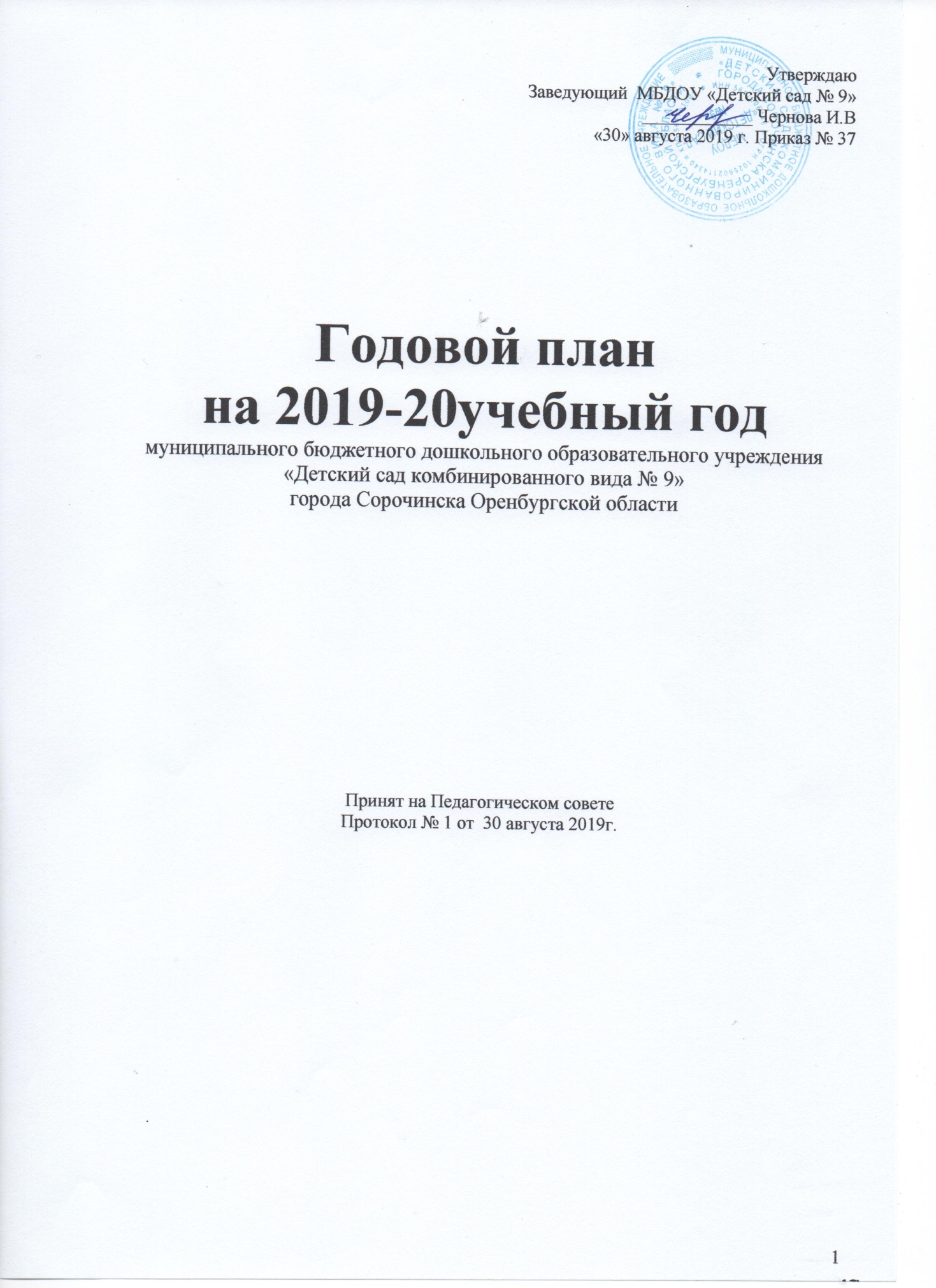 СОДЕРЖАНИЕ1. АНАЛИЗ ДЕЯТЕЛЬНОСТИ1.1.Краткая информация о ДОО:1.2. Структура и количество группПредельная наполняемость дошкольного учреждения составляет 293 мест. В 2018-19 годах средний  списочный состав детей составил 256 детей (48 детей от 1.5-3 лет, 208 детей дошкольного возраста из них: 15 детей с ОВЗ  и 2 ребенка инвалида).Общее количество воспитанниковРисунок 2	Количество групп в МБДОУ «Детский сад № 9» определено в зависимости от условий образовательного процесса и составляет 7 групп общеразвивающей направленности и 2 группы комбинированной направленности.В этом году количество выпускников составило- 55 человек. Укомплектованность ДОУ детьми: 87%.Вывод: В ДОУ функционирует 9 групп, которые по наполняемости соответствуют санитарно-эпидемиологическим требованиями к устройству, содержанию и организации режима работы дошкольных образовательных организаций 2.4.1. 3049-13 (утв. Главным государственным санитарным врачом РФ от 15.05.2013г №26; зарегистрированным в Минюсте России 29.05.2013г. № 28564. 1.2.Анализ кадрового обеспеченияСогласно п. 3.4. ФГОС ДО, выполняя требования к кадровым условиям, для
качественной реализации образовательной программы дошкольного образования, ДОУ былообеспечено руководящими, педагогическими, учебно-вспомогательными,
административно-хозяйственными работниками, в том числе осуществляющими
хозяйственную деятельность, охрану жизни и здоровья детей, обеспечивающими
реализацию образовательной программы.Всего сотрудников  – 42 человека, из них административный состав - 2 человека, педагогический персонал – 17 человек, учебно-воспитательный персонал – 9 человек, обслуживающий персонал - 14 человек. Педагогический и младший обслуживающий персонал укомплектован полностью, стабилен.Одним из условий достижения
качественного результата деятельности учреждения являются профессиональные
кадры. В детском саду работают компетентные, творческие педагоги, отличительной
чертой которых является любовь к детям и образованность.
Образовательный процесс в МБДОУ обеспечивают 17
 квалифицированных педагога:	Сравнительный анализИз диаграммы видно, чтопо сравнению с 2017 годом на 17% повысился уровень педагогов с высшем образованиеми  на 23%  с 1 категорией.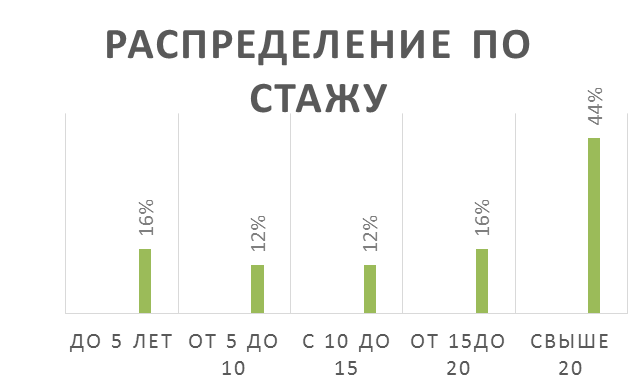 В плане педагогического стажа в коллективе ДОУ сложилась следующая картина, что работа ДОО держится на слаженном коллективе весьма «зрелых» стажистов. Средний возраст педагога нашего ДОУ -  44 года. Важное направление работы с педагогическими кадрами является  аттестация. В 2018 – 2019 учебном году прошли процедуру соответствия занимаемой должности – 3 человека (заместитель заведующего,  воспитатель, учитель-логопед).В дошкольном учреждении созданы условия для своевременного прохождения педагогами курсов повышения квалификации. В 2018-2019 году прошли курсы повышения квалификации 8 педагогов (42%). Все педагоги имеют достаточный уровень курсовой подготовки. Курсовую переподготовку  за 3 года прошли 100% педагогов ДОУ.Серьезное внимание  уделяется  самообразованию педагогов дошкольного учреждения как одной из важнейших форм системы непрерывного повышения квалификации педагогов. С этой целью воспитателями, специалистами были разработаны планы по самообразованию, с отражением темы, форм и сроков реализации. Составлен перспективный план повышения квалификации педагогов. Разработан перспективный план методической работы с кадрами, с аттестуемыми педагогами. Форма отчетности разнообразна: выступления на различных уровнях, открытые занятия и показы, собеседования, составление планов, самоанализ.Вывод: Для осуществления образовательной работы подобраны соответствующие кадры.В штатеимеются  специалисты:  инструктор по физкультуре,  музыкальный руководитель,  учитель-логопед. Планомерная работа с кадрами способствовала повышению количества педагогов с высшем образованием на  8%, с первой и высшей  квалификационной категорией на 22%.  В текущем году педагогами накоплен определенный положительный опыт по таким проблемам, как профориентационная работа в условиях дошкольной образовательной организации, использовании инновационных технологий в работе с дошкольниками.В ДОО созданы кадровые условия, обеспечивающие развитие образовательной инфраструктуры в соответствии с требованиями времени.Сложившиеся система работы с  педагогическими кадрами положительно влияет на качество  образовательного процесса с детьми. Позволяет реализовать новые вариативные программы, обобщать опыт своей работы, разрабатывать авторские программы, технологии и методики.            Необходимо, продолжать работу по своевременному обучению педагогов на курсах, ориентированных на реализацию ФГОС ДО, в соответствие с мониторингом кадрового обеспечения ДОО, повышать образовательный и квалификационный уровень педагогов.Продолжать формировать у педагогов потребность в постоянном саморазвитии и профессиональном совершенствовании посредством делегирования и участия в методических объединениях. детском саду идет постоянный поиск путей работы методической службы в инновационном режиме, решения разных проблем. Бюджетное  дошкольное образовательное учреждение «Детский сад комбинированного вида № 9» города Сорочинска Оренбургской области  функционирует с 1983 года. Расположено в отдельно стоящем типовом двухэтажном здании. Имеются центральное отопление, водоснабжение, канализацию, сантехническое оборудование в удовлетворительном состоянии. Площадь территории дошкольного учреждения составляет 9633 га. Территория ДОУ ограждена забором. Имеется бак для мусора. Он находится вдали от детских площадок, закрывается крышкой. Вывоз мусора производится 1 раз в неделю.Территория озеленена кустарниками, многолетними растениями. На территории расположены: прогулочные участки для 9 групп, имеется спортивная площадка.Участки  неотделены друг от друга кустарниками, игровое оборудование имеется, но в недостаточном количестве, частично устаревшее. Спортивная площадка  покрытие  имеет - травянистое. Все оборудование - размещается по ее периметру. В зимний период для проведения лыжной подготовки прокладывается лыжня.В летнее время года на территории ДОУ высаживается огород, разбиваются цветники, клумбы.Необходимо:  Необходимремонт веранд и отделение участков кустарниками, обновление оборудования, пополнение оборудования для спортивной площадки в соответствии с требованиями ФГОС ДО. Материально-техническое оснащение ДОУ соответствует законодательству Российской Федерации, соблюдаются требования СанПиН, правила по охране труда и обеспечивается безопасность жизнедеятельности воспитанников и сотрудников ДОУ, соблюдаются правила пожарной безопасности. На первом этаже расположено: группы раннего и младшего возраста, кабинеты заведующего, кладовщика, музыкальный зал, прачечная, пищеблок, и медицинский кабинет. На втором этаже находятся: группа среднего, старшего  и подготовительные к школе группы, физкультурный зал, логопедический кабинет.Пищеблок обеспечен необходимыми наборами оборудования: (холодильник – 3 штуки, электроплиты – 2 штуки, духовые шкафы -2 штуки, электрическая мясорубка – 1 штука, водонагреватель-1 штука). Прием и хранение продуктов происходит в кладовой, оборудованной стеллажами. Там же имеется холодильник двухкамерный – 1штука, морозильная камера – 2 штуки.Прачечная оборудована стиральными машинами: автомат, полуавтомат и утюгами, водонагреватель.Медицинский и процедурный кабинеты  оборудованы в соответствии с требованиями.ДОУ оснащено необходимым техническим оборудованием: 1 проектор, 2 компьютера,телвизор, оргтехника. В распоряжении педагогов находится мультимедийное оборудование, есть выход в интернет. Связь и обмен информацией с различными организациями осуществляется посредством электронной почты.Групповые комнаты оснащены детской мебелью. Для игровой деятельности детей оборудованы игровые уголки. Организационная среда групп включает: центры сюжетно-ролевой игры, познавательной деятельности, художественного творчества, здоровья, строительно - конструированных игр с соответствующим оснащением дидактическими и игровыми пособиями. Развивающая предметно-пространственная среда включает разнообразные средства обучения (используется дидактический, игровой, учебный материал), учитывает перспективы развития детей, их дифференцированные потребности, способствует всестороннему развитию личности. В библиотеке каждой группы имеются красочно иллюстрированные энциклопедии, сборники сказок, произведения детских писателей и поэтов. Ежегодно развивающая среда групп пополняется и меняется в соответствие с возрастом детей. Для музыкально-эстетической деятельности имеются различного вида театры – пальчиковый, теневой, настольный, кукольный, театр «перчатки», атрибуты и оборудование для их показа; музыкальные инструменты, детские костюмы. В каждой группе собран материал для сенсорного развития: коврики, вкладыши, шнуровки, традиционные игровые пособия. Для организации игровой деятельности детей имеется игровая мебель, уголки уединения, развивающие игры, лего - конструкторы.Педагогами  ДОУуделяется развитию творческих способностей в образовательной  и в свободной деятельности. В группах оборудованы уголки для творческой и продуктивной деятельности: образцы мировой культуры, предметы декоративно-прикладного искусства, оборудование для рисования, аппликации, лепки, работы с тестом, нетрадиционного рисования.В спортивном зале имеется в достаточном количестве оборудование для физкультурно-оздоровительной деятельности.Музыкальный зал необходимо пополнить музыкальными инструментами.В логопедическом кабинете силами педагога созданы все рациональные условия для коррекционного обучения дошкольников с речевыми дефектами.Эстетическое оформление помещений детского сада способствует художественному развитию детей, приобщает детей к родной культуре.1.2. Комплектование групп.Проектная мощность  – 294ВДОО  функционируют9 групп: 2  группа раннего возраста , 7 групп – дошкольного возраста ( из них: 2 группы комбинированной  и 5 общеразвивающей направленности).Прием детей осуществляется в соответствии   с Уставом. Формирование групп организуется в заявленном порядке на основании договора с родителями (законными представителями). Родители (законные представители) знакомятся с Уставом под роспись и обязуются его выполнять.  Продолжительность кратковременного пребывания в образовательном учреждении зависит от степени адаптации ребёнка к новым социальным условиям. Первые дни ребёнок посещает ДОО  от  2 до 3  часов с 10.00 до 12.00, по желанию, в первые три дня, вместе с ребенком присутствует мама. Если аппетит и сон ребенка в эти дни нормализуется, взаимоотношения со сверстниками налажены, то в последующие дни ребёнок посещает образовательное учреждение по режиму.  Количество детей в группах дошкольной образовательной организации определены исходя из расчетов площади групповой комнаты.Выводы:муниципальное задание выполняется.Прием детей осуществляется в соответствии с Уставом ДОО.  Формирование групп организуется в заявительном порядке на основании договора с родителями (законными представителями). Максимальная наполняемость групп соответствует СанПиН 2.4.1.3049-13.1.3.Программы, реализуемые  в ДОУПрограммно-методическое обеспечение образовательного процесса:Совмещение технологий с  программой происходит путем соединения в единый перспективный план (интегрированное тематическое планирование). Отработана система взаимодействия педагогов ДОУ: воспитателей, музыкального руководителя, инструктора по физической культуре. Со всеми воспитанниками ДОУ реализовывалась личностно- ориентированная модель организации образовательного процесса.Методическая работа в ДОО - это основной путь совершенствования профессионального мастерства педагогов, развития творческого потенциала всего коллектива, повышения качества и эффективности образовательного процесса. Цель методической работы повышение профессиональной компетенции педагогов, научное обеспечение, формирование образовательной среды. Методическая работа, осуществляемая в течение учебного года, органично соединялась с повседневной практикой педагогов. Центром всей методической работы ДОО является методический кабинет. Ему принадлежит ведущая роль в оказании педагогам помощи в организации образовательного процесса, обеспечении их непрерывного саморазвития, обобщении передового педагогического опыта, повышении компетентности всех участников в вопросах воспитания и обучения детей. В детском саду практикуются разнообразные формы работы с педагогами, способствующие повышению их квалификации. Повышение квалификации педагогов – комплексный творческий процесс, предполагающий ознакомление воспитателей с технологиями обучения и воспитания детей дошкольного возраста, работы с родителями, а также с нетрадиционными подходами к разработке и оформлению педагогической документации. Формы методической работы: педсоветы; семинары (семинары-практикумы); работа педагогов над темами самообразования; открытые мероприятия и их анализ; тематический, оперативный, фронтальный контроль и т.д. Всего проведено:1.5. Содержание и организация образовательной деятельности Содержание и организация образовательной деятельности на уровне дошкольного образования определено образовательной программой  дошкольного образования МБДОУ «Детский сад комбинированного вида № 9», разработанной педагогическим коллективом в соответствии с федеральным государственным образовательным стандартом дошкольного образования (далее – Образовательная программа). Программа составлена в соответствии с образовательными областями: «Физическое развитие», «Социально-коммуникативное развитие», «Познавательное развитие», «Художественно-эстетическое развитие», «Речевое развитие». Учебно-методическая литература, библиотечно-информационные ресурсы и средства обеспечения образовательной деятельности определены в Образовательной программе с учетом ФГОС ДО.Образовательная деятельность в ДОУ строится на основе личностно-ориентированного взаимодействия взрослого и ребенка. Образовательный процесс условно подразделяется на: образовательную деятельность, осуществляемую в процессе организации различных видов детской деятельности (игровой, коммуникативной, трудовой, познавательно - исследовательской, продуктивной, музыкально – художественной); образовательную деятельность, осуществляемую в ходе режимных моментов; самостоятельную деятельность детей; взаимодействие с семьями воспитанников по реализации Образовательной программы. Образовательная деятельность осуществляется через организацию различных видов детской деятельности или их интеграцию с использованием разнообразных форм и методов работы, выбор которых педагогами осуществляется самостоятельно в зависимости от контингента детей, их индивидуальных склонностей и интересов, а так же уровней освоения детьми Образовательной программы и решения конкретных образовательных задач. Проектирование педагогического процесса осуществляется на основе эффективных технологий, методов и форм работы с детьми, на основе комплексно – тематического принципа планирования. Единая тема отражается в планируемых развивающих ситуациях (проблемных, игровых, познавательных) и интересных событиях (сюрпризы, волшебные превращения, инсценировки). Используются новые виды деятельности: микро и макропроекты, экспериментирование, моделирование, стимулирующие инициативу, активность и самостоятельность ребенка. В целях приобщения детей к социокультурным нормам, воспитания любви к родному краю, к истории, традициям своего народа, Образовательной программой предусмотрена реализация проектов по ранней профориентации детей и музейной педагогики. 1.6.Анализ  выполнения годовых задач Вывод: целевой компонент плана реализован на достаточном уровне.1.7.Анализ кадрового обеспечения.1.8.Информационное обеспечение образовательного процессаВ детском саду функционирует персональный сайт. В текущем учебном году проведены мероприятия по своевременному размещению методического материала и локальных документов на официальном сайте организации в сети Интернет, а именно:размещены необходимые информационные материалы о деятельности ДОУ;информационные материалы обновляются в соответствии с требованиями и по необходимости;систематически обновлялись групповые странички, где педагоги презентуют образовательное пространство своих групповых помещений; выставляют информацию о групповых и общих мероприятиях и др.Педагоги применяли ИКТ технологий и для ведения документации, и для более эффективного ведения методической работы, и для собственного повышения уровня квалификации. Многие педагоги не только умеют пользоваться компьютером и современным мультимедийным оборудованием, но и создают свои образовательные ресурсы, широко использовать их в своей педагогической деятельности.Вывод: информационное обеспечение в ДОУ в недостаточной степени соответствует требованиям реализуемой Образовательной программы, требуется дополнительноеоборудование для использования в педагогическом процессе ИКТ /отсутствует интерактивное оборудование, имеется в наличие только одна мультимедийная установка, отсутствуют интерактивные игры и игрушки и т.д./.1.9.Анализ уровня здоровья детей.Оздоровительно-профилактическая работа в ДООДинамика состояния здоровья воспитанниковОценка физического развития воспитанниковПрофилактические меры по снижению заболеваемости у детей Выводы: Использование в дошкольном учреждении комплексных профилактических мер помогло нам выявить детей с ослабленным  здоровьем и ЧБД, добиться снижения заболеваемости детей. По результатам диагностики видно, что произошел качественный рост по всем показателям - это подтверждает эффективность использования внедряемой нами системы и современных программ, технологий в физкультурно-оздоровительную работу ДОУ. У детей сформировалось правильное отношение к своему здоровью, выработались определённые навыки приобщения к ЗОЖ.1.10.Эффективность оздоровления детей в летний периодЛечебно-профилактические мероприятия при проведении летнего оздоровлении воспитанников:переход на летний режим работы с детьми с учетом их возрастных особенностей и здоровья;                                                                                                                            максимальное пребывание детей на свежем воздухе:                    утренний прием, гимнастика, физкультурные занятия, прогулки, развлечения, игры, труд в природе;полоскание рта после приема пищи;умывание, мытье рук до локтя прохладной водой;гимнастика утренняя и после сна;солнечные и воздушные ванны;оздоровительный бег;дыхательная гимнастика;босохождение по полу,  траве, земле, песку;рациональное питание;самомассаж;витаминизация витамином «С» третьего блюда.Выводы:Итоги летнего оздоровительного периода показали следующие результаты: все дети ДОУ нуждающиеся в оздоровительных мероприятиях были охвачены. Сравнительный анализ позволяет сделать вывод, что показатели I и II группы здоровья стабильны, но уменьшилось количество детей с III группой здоровья, что свидетельствует о правильности подбора лечебно- профилактических и оздоровительных мероприятий            Контрольный срез показал, что дети, которые проходили курс оздоровления, болели реже и менее продолжительно. Эти данные свидетельствуют об эффективности оздоровительной системы работы медико-педагогического коллектива. Все избранные нами пути и формы оздоровления и воспитания детей, тесное сотрудничество педагогов и медиков, дают возможность улучшить и укрепить здоровье часто болеющих детей, добиваться из года в год положительных результатов.	Подход к организации летне-оздоровительной работы с детьми ведется целенаправленно, используются разнообразные формы, направленные на укрепление здоровья детей1.11.Результаты выполнения образовательной программы.Мониторинг образовательного процесса осуществлялся через отслеживание результатов освоения образовательной программы по 5 образовательным областям и основывался на анализе достижения детьми промежуточных результатов, которые описаны в каждом разделе образовательной программы. Форма проведения мониторинга представляет собой наблюдение за активностью ребенка в различные периоды пребывания в дошкольном учреждении, анализ продуктов детской деятельности и специальные педагогические беседы и игровые упражнения.Анализ  качества и уровень работы по основным образовательным направлениям показывает положительную динамику развития дошкольников. В 2017-2018 на конец учебного года достаточный уровень освоения образовательной программы имеют 95% детей. Анализ мониторинговых данных за учебный год показал, что сложнее всего идет работа по следующим образовательным областям: познавательное развитие. Дошкольники встречаются с трудностями при освоении элементарных математических представлений.Вывод: В результате анализа можно сделать вывод, что образовательная деятельность, проведенная с детьми в 2017 - 2018 учебном году была эффективна и освоена на  100%.У 53 выпускников 2018-2019 учебного года.Средний показатель по усвоению образовательной программы выпускниками составил   98%, что свидетельствует о её качественном выполнении.Дополнительным, но не менее важным показателем готовности ребенка-дошкольника к школьному обучению, является успешное обучение в школе. Информация по  выпускникам ДОО.Вывод:  организация образовательного процесса в детском саду осуществляется всоответствии с годовым планированием, с Образовательной программой дошкольного образования на основе ФГОС ДО, годовым календарным учебным графиком и планомобразовательной деятельности. Количество и продолжительность образовательной деятельности, устанавливаются в соответствии с санитарно-гигиеническими нормами и требованиями. Целесообразное использование новых педагогических технологий(психолого-педагогической поддержки социализации и индивидуализации, здоровьесберегающие, информационно-коммуникативные, технологии деятельностного типа) позволило повысить уровень освоения детьми Образовательной программы детского сада.1.12.Взаимодействие ДОО с внешней средой.           С целью расширения образовательного пространства нашими педагогами выстроена система взаимодействия с социальными институтами. Мы считаем, что процесс взаимодействия с социальными партнерами способствует росту профессионального мастерства педагогов, поднимает статус учреждения, указывает на особую роль его социальных связей в развитии каждой личности и тех взрослых, которые входят в ближайшее окружение ребенка, решению задач по ранней профориентации в условиях ДОУ, ведет к повышению качества дошкольного образования.Итогом нашего взаимодействия в 2018 – 2019 учебном году.-создана система взаимодействия с социально значимыми партнерами по распространению опыта по ранней профориентации;-дошкольники введены в социокультурное пространство города, что способствует их всестороннему развитию и дальнейшему успешному обучению в школе.-у участников образовательного процесса сложилась положительная мотивация к здоровому образу жизни и культуре здоровья;-увеличилось количество семей, заинтересованных в активном совместном отдыхе, посещении кружков, секций оздоровительного направления, а также количество родителей, присутствующих на районных спортивных соревнованиях.-обогатился и конкретизировался опыт воспитанников о профессиональной деятельности жителей малой Родины;-организация эффективного взаимодействия всех участников образовательного процесса: педагогов – детей – родителей – социальных партнёров явилось непременным условием ранней профориентации детей;    -создание  система  правового  просвещения  всех    участников  образовательных;-в ходе активного сотрудничества с социальными партнёрами сформирован положительный имидж дошкольного образовательного учреждения;Выпускники детского сада:6 % получают второе дополнительное образование в Детской школе искусств;25 % посещают спортивные секции Детской спортивной школы;16 % - кружки Центра детского творчества.Особое место в структуре взаимодействия отводится сотрудничеству с МБОУ СОШ №4,т.к. более 87% выпускников поступают именно в эту школу. Взаимодействие осуществлялось по договору и на основе плана совместной работы детского сада и школы по вопросам преемственности. С целью оказания родителям практической помощи в повышении эффективностивоспитания, обучения и развития детей в 2018 – 2019 учебном году использовались различные формы работы:Анкетирование, наглядная информация, тематические выставки, совместные конкурсы, консультации, семинары – практикумы, родительские собрания, фотовыставки, совместные праздники и развлечения и т. д.Организовывалось  посещение семей воспитанников на дому.Велась работа по профилактике семейного неблагополучия в тесном сотрудничестве с органами соцзащиты, отделом опеки и попечительства.Информирование родителей через сайт ДОУ и информационные стенды.Мастер – классыАктивные  участники  проектной деятельности1.13.Анализ работы с родителямиИнформирование родителей (законных представителей) о правах, обязанностях и ответственности в сфере образования осуществляется преимущественно на заседаниях Общих родительских собраний, через наглядную информацию, в личных беседах при поступлении ребенка в детский сад, на тематических встречах, через официальный сайт в сети Интернет. Содержание и организация работы официального сайта регламентируетсялокальными нормативными актами детского сада. Информация, выставляемая на сайт, соответствует требованиям законодательства, свободна для доступа родителей (законных представителей) и общественности.По результатам анкетирования 97% родителей удовлетворены деятельностью дошкольного учреждения.Вывод: На основе многолетней практики сотрудничества детского сада со школами ближайшего окружения и другими социальными объектами разработана определенная дидактическая последовательность ознакомления дошкольников с социумом, что послужило основой для  содержания этой работы.Сложившаяся система работы с родителями способствует объединению педагогов, родителей и детей на основе общих интересов, привлекает взрослых к проблемам детей, тем самым, способствуя повышению качества образовательного процесса.Необходимо продолжить профилактическую и коррекционную работу с асоциальными семьями, выявлять все опасные синдромы на самой ранней стадии, шире привлекать семьи группы риска к проведению различных мероприятий.Общие выводы.Результаты деятельности ДОО в 2018-2019уч.г.показали, что основные направления деятельности  выполнены. Существенным достижением  педагогического коллектива стало продолжение курса на инновационную деятельность, в результате чего отмечается повышение методической активности педагогов, рост творческого потенциала.Результаты диагностики воспитанников свидетельствуют о положительной динамике в усвоении образовательной программы ДОО. Повысился уровень заинтересованности  родителей жизнью детского сада. Эти данные свидетельствуют о том, что в ДОО созданы условия для физического,интеллектуального, художественно-эстетического и социального развития воспитанников. Принимая во внимание достигнутые результаты и основные проблемы, с которыми столкнулись сотрудники ДОО в 2018-2019 уч.г были определены задачиработы на следующий учебный год.2.Годовой план работы на 2019-20 учебный год.ЦЕЛЬ: создание эффективной системы, обеспечивающей доступность и равенство возможностей для каждого ребенка в получении качественного дошкольного образования.Задачи:1.   Обновление содержания образования путём внедрения новых технологий, изменение форм и методов работы с детьми.2. Создание развивающей образовательной среды, способствующей саморазвитию и самореализации ребенка в разных видах деятельности (игровой, творческой, познавательной и исследовательской деятельности).3. Создание условий для профессионального роста педагогов, развитие профессиональной компетентности участников образовательного процесса, как ведущее условие реализации ФГОС и повышения качества образования.4.Обеспечение психолого-педагогической поддержки семьи и повышения компетентности родителей (законных представителей) в вопросах развития и образования, охраны и укрепления здоровья детей.2.1. ОРГАНИЗАЦИОННО-УПРАВЛЕНЧЕСКАЯ ДЕЯТЕЛЬНОСТЬЦель: управление и организация деятельностьюучреждения в соответствии с законодательными нормами Российской Федерации.Нормативно-правовое обеспечениеОрганизационно-административная работа.Работа с кадрами Повышение теоретического уровня и деловой квалификации  График прохождения курсовой подготовкиОбщие собрания трудового коллективаПроизводственные совещанияСовещания при заведующем2.2.ОРГАНИЗАЦИОННО-ПЕДАГОГИЧЕСКАЯ И МЕТОДИЧЕСКАЯ РАБОТАЦель: «Оказание методической поддержки педагогам ДОУ в осуществлениигосударственной образовательной политики в области образования; совершенствование профессиональной компетентности педагогов; обеспечение качества образовательных услуг ДОУ»Педагогические советыКонсультацииСеминары-практикумыОткрытые просмотрыРабота по самообразованиюЦель самообразования педагога ДОУ:расширение общепедагогических и психологических знаний с целью расширения и совершенствование методов обучения и воспитания;углубление знаний по разным методикам;овладение достижениями педагогической науки, передовой педагогической практикой;повышение общекультурного уровня педагога.Система работы по самообразованиюОрганизация работы по формированию, изучению, обобщению и распространению педагогического опытаЗахарова Ю.В.. -«Развитие речевой активности детей посредством ТРИЗ технологий»Методическая работаОснащение и пополнение материалами методического кабинета2.3.Организация научно - методической работыЦель:обеспечение качества образования посредством повышения профессиональной компетентности педагогов и внедрение инновационных технологий в образовательный процесс в ДОУ.Методическая тема: внедрение инновационных технологий в образовательный процесс ДОУЗадачи:Совершенствовать образовательный процесс на основе внедрения в практику организации современных образовательных технологий. Обучить педагогов внедрять инновационные технологии в образовательный процесс. Ожидаемый результат:Обновление содержания образования и улучшение качества образовательного процесса. Педагоги владеют технологиями способствующими саморазвитию ребенка и используют в своей практике.Формирование банка данных по обмену педагогическим опытом. Конечный продукт:Методическое пособие «Современные образовательные технологии». Подготовлены материалы для презентации и публикации педагогического опыта педагогов ДОУ на сайте, в средствах массовой информации, на информационных образовательных порталах2.4.СИСТЕМА КОНТРОЛЯ РЕАЛИЗАЦИИ ГОДОВОГО ПЛАНА И ОБРАЗОВАТЕЛЬНОЙ РАБОТЫ Цель работы по реализации блока: совершенствование работы учреждения в целом, выявление уровня реализации годовых и других доминирующих задач  деятельности ДООМониторинг в ДОО2.5. ВЗАИМОДЕЙСТВИЕ С РОДИТЕЛЯМИЦель -создание необходимых условий для формирования ответственныхвзаимоотношений с семьями воспитанников и развития компетентности родителей (способности разрешать разные типы социально-педагогических ситуаций, связанных с воспитанием ребенка); обеспечение права родителей на уважение и понимание, на участие в жизни детского сада.ПЛАН РАБОТЫ СОВЕТА РОДИТЕЛЕЙЦель:Активизация деятельности органа государственно-общественного управления – родительского комитета к решению проблем воспитания и развития воспитанников ДОУ.Задачи:Определение направлений развития дошкольного образовательного учреждения на календарный год.Содействие созданию условий воспитания, оздоровления и развития воспитанников.Повышение эффективности финансово-экономической деятельности учреждения;Контроль соблюдения здоровых и безопасных условий воспитания и обучения.2.6. РАБОТА С СОЦИУМОМВзаимодействие ДОУ с общественными организациямиЦель: Создание системы взаимосотрудничества ДОУ с социальными институтами для обеспечения благоприятных условий всестороннего развития детей дошкольного возраста, их способностей и творческого потенциала.2.7. ВОСПИТАТЕЛЬНАЯ И ОЗДОРОВИТЕЛЬНАЯ РАБОТА С ДЕТЬМИПраздники, выставки2.8.АДМИНИСТРАТИВНО-ХОЗЯЙСТВЕННАЯ ДЕЯТЕЛЬНОСТЬЦель работы по реализации блока: укрепление материально – хозяйственной базы учреждения, создание благоприятных  условий для воспитания,  развития детей раннего и дошкольного возрастаПРИЛОЖЕНИЕРаздел 1. Анализ деятельности31.1 Краткая информация о ДОО31.2 Нормативное обеспечение образовательной деятельности41.3. Программы реализуемые  ДОО51.4.Комплектование групп61.5 Содержание и организация образовательной деятельности.61.6. Анализ выполнения годовых задач71.7. Анализ кадрового обеспечения91.8.Информационное обеспечение образовательного процесса111.9. Анализ уровня здоровья детей111.10.Эффективность оздоровления детей в летний период131.11. Результаты выполнения образовательной программы141.12. Взаимодействие с внешней средой151.13.Анализ работы с родителями. 161.14. Общие выводы 16Раздел 2. Годовой план работы17Цели и задачи172.1 Организационно-управленческая деятельность172.2.Организационно-методическая и педагогическая деятельность242.3. Организация научно-методической работы302.4.Система контроля реализации годового плана и образовательной работы332.5.Взаимодействие с родителями382.6.Работа с социумом412.7.Воспитательно-оздоровительная работа с детьми432.8. Административно-хозяйственная деятельность44Приложение46Календарный учебный графикУчебный планРежим дняСетка занятийБаза данных о педагогических кадрахОрганизация работы по самообразованиюДоговор сотрудничества между школой и ДООПлан совместной деятельности ДОО и СОШПлан работы по ПБПлан работы по предупреждению детского травматизмаПлан по профилактической работе с семьями, находящимися в социально-опасном положенииПлан работы стажерской площадкиПлан работы профкомаНаименование ДОО (вид) – документ, подтверждающий статусМуниципальное бюджетное дошкольное образовательное учреждение «Детский сад комбинированного  вида № 9» города Сорочинска Оренбургской областиЛицензия на  право ведения образовательной  деятельности:  56Л01№ 0004203, регистрационный № 2214 от 07.12.2015 года, выданная  министерством образования Оренбургской области, срок действия – бессрочно;Устав ДОО дата регистрации  25.04. 2018г. Режим работы ДООрабочая неделя – пятидневная;длительность пребывания детей –10 часов;ежедневныйграфик работы: с 8.00 до 18.00.Управляющая системазаведующий – Чернова Ирина Владимировна                                                         заместитель заведующего  – Иванова Людмила Александровна                                      завхоз – Трунова Ольга ВасильевнаАдрес, телефон, электронная почта, сайтМесто нахождения: 461904, Оренбургская область, город Сорочинск,  ул. 8 –го Марта,7Адрес осуществления образовательной деятельности: 461904, Оренбургская область, город Сорочинск,  ул. 8 –го Марта,7Телефон: 8 (35346) 4 – 53 – 45 email:  s09sadik@gmail.comсайт : sormdou9.ucoz.ru УчредительУправление образования Сорочинского городского округаНачальник- Галина Валентиновна УрюпинаВозрастная  группаколичествоГруппа общеразвивающей направленности от 1,5- 3 лет2Группа общеразвивающей направленности от 3- 4 лет1Группа общеразвивающей направленности от 4- 5 лет2Группа общеразвивающей направленности от 5- 6 лет1Группа комбинированной направленности от 5- 6 лет1Группа общеразвивающей направленности от 6- 7 лет1Группа комбинированной направленности от 6- 7 лет1ПерсоналКол - воОбразованиеОбразованиеОбразованиеОбучаются в ВУЗ                Категория                Категория                Категория                КатегорияПерсоналКол - воВС П педСП непедОбучаются в ВУЗвысшая1соответствиеБ/кВоспитатели13851-1021Муз. руководитель2-1112--Физ.инструктор1-1--1---Учитель-логопед11-----1ВСЕГО191157%736 %15%210%16%1270%318%16%ВСЕГО191157%ВСЕГО2016-20172017-20182018-2019Прошли курсы повышения квалификации758Всего педагогов202020Группы Группы 2016-17 уч.г2016-17 уч.г2017-18уч.г2017-18уч.г2018 – 2019 уч.г2018 – 2019 уч.гГруппы Группы кол-вонаполняемостькол-вонаполняемостькол-вонаполняемость11 младшая 13023425122 младшая2621341293 средняя2642532564старшая2602612595подготовительная252267260Итого:Итого:926892499254№Возрастная группаПрограммы Технологии11 младшая группаОбразовательная программа дошкольного образования МБДОУ «Детский сад комбинированного вида № 9» Игровые технологииЗдоровьесберегающие22 младшая группаОбразовательная программа дошкольного образования МБДОУ «Детский сад комбинированного вида № 9»Игровые технологииЗдоровьесберегающие3Средняя группаОбразовательная программа дошкольного образования МБДОУ «Детский сад комбинированного вида № 9»Н.Ф. Сорокиной, Л.Г. ,Миланович «Театр – творчество – дети» Игровые технологииПроектная деятельностьЭкспериментальная деятельностьМузейная педагогикаМнемотехникаЗдоровьесберегающие технологииТехнология лэпбука4Старшая группаОбразовательная программа дошкольного образования МБДОУ «Детский сад комбинированного вида № 9» Н.Ф. Сорокиной, Л.Г. ,Миланович «Театр – творчество – дети».А..Шатова «Тропинка в экономику»Игровые технологииПроектная деятельностьЭкспериментальная деятельностьМузейная педагогикаМнемотехникаЗдоровьесберегающиетехнологииТехнология лэпбука5ПодготовительнаяОбразовательная программа дошкольного образования МБДОУ «Детский сад комбинированного вида № 9» Н.Ф. Сорокиной, Л.Г. ,Миланович «Театр – творчество – дети»А..Шатова «Тропинка в экономику»Игровые технологииПроектная деятельностьЭкспериментальная деятельностьМузейная педагогикаМнемотехникаЗдоровьесберегающие технологииТехнология портфолиоТехнология лэпбукаКвест-технология№Мероприятие ЗапланированоПроведено1Педагогический совет572Консультации883Семинары-практикумы224Открытые просмотры 1818Констатация результатовПричинно- следственная зависимостьПричинно- следственная зависимостьКонстатация результатовУсловия, способствующие эффективности достижения результатовУсловия, тормозящие достижения результатаАктивизировать деятельность педагогического коллектива по речевому развитию дошкольников в контексте инновационных технологийАктивизировать деятельность педагогического коллектива по речевому развитию дошкольников в контексте инновационных технологийАктивизировать деятельность педагогического коллектива по речевому развитию дошкольников в контексте инновационных технологийС целью решения данной задачи годового плана для  методической поддержки повышения профессиональной компетентности и творческого роста педагогических работников в условиях внедрения ФГОС ДО проведены: -педагогические советы:«Внедрение культурных практик в образовательную работу ДОУ».«Развитие речевой активности через использование всех компонентов устной речи в различных формах и видах детской деятельности»;
Семинары: -«Театрализованная деятельность в современном ДОУ»;консультации для педагогов:«Игры с детьми имеющими фонетико – фонематическое недоразвитие речи»;«Театрализованная деятельность детей, как средство преодоления речевых нарушений»,«Речь воспитателя как средство развития речи у детей»Открытые просмотры занятий:-использование культурных практик в образовательной деятельности;-нетрадиционная форма организации занятий по речевому развитию средствами драматизации;- образовательная деятельность с детьми по речевому развитиюАдминистрацией осуществлялся  контроль:-эффективность индивидуальной работы с детьми учителем - логопедом;-тематический контроль: «Организация работы в ДОУ по внедрению культурных практик в образовательный процесс».«Развитие речи детей дошкольного возраста»Для повышения уровня компетенции родителей в данном вопросе проведены следующие мероприятия:
консультации: «Учите детей общаться со взрослыми и сверстниками»,«Как провести выходной день с детьми», Семинар: «Использование мнемотехники в работе с детьми»По итогам работы, можно сделать вывод, что наработанные технологии внедряются в образовательный процесс и постоянно идет обмен опытом работы среди педагогов.1.Использование различных форм методического сопровождения педагогов.  2. Работа стажерской площадки по теме «Интерактивная среда как средство развитие личности воспитанников в условиях введения ФГОС ДО».4.Работа в методических объединениях.1. Низкий уровень участия в конкурсном движении2.Недостаточное количество педагогов с высшим образованием.Повышать уровень педагогической компетентности по организации познавательной деятельностиПовышать уровень педагогической компетентности по организации познавательной деятельностиПовышать уровень педагогической компетентности по организации познавательной деятельностиДля оказание методической поддержки педагогам ДОО по реализации образовательной области «Познавательное развитие»проведены следующие мероприятия:                           -педагогический совет на тему «Развитие познавательно – исследовательской деятельности дошкольников через организацию детского экспериментирования»,  консультации для педагогов: «Организация ППРС по познавательно – исследовательской деятельности в соответствии с ФГОС», « Детское экспериментирование – средство интеллектуального развития дошкольников»;открытые просмотры занятий«Образовательная деятельность с детьми по познавательно – исследовательской деятельности в ДОО». Реализация программы А.Шатова «Тропинка в экономику» через занятие, игру, сказкуАдминистрацией осуществлялся  контроль:«Организация и проведение занятий в образовательной области познавательное развитие (ФКЦМ)«Планирование и проведение занятий по ОБЖ;«Система работы с детьми в уголке природы»;«Организация проведение наблюдений в природе»-  проведен тематический контроль «Развитие познавательно – исследовательской деятельности дошкольников через организацию детского экспериментирования» (справка по итогам заслушала на педсовете). Для объединения усилий в развитии познавательных способностей детей с родителями воспитанников проведены: консультации «Детская игра – важнейшие условия развития ребенка», «Роль родителей в воспитании любви к родному краю»родительские всеобучи: «Воспитать любознательного ребенка – значит подготовить его к школе».1.Объединение усилий всего педагогического коллектива в решение поставленной задачи.2.Методическая поддержка по данной теме.1. Низкий уровень участия в конкурсном движении2.Недостаточное количество педагогов с высшим образованием.3.Продолжать работу по обеспечению педагогической поддержки семьи с целью повышения компетентности родителей в вопросах развития и воспитания детей средствами просветительской работы.3.Продолжать работу по обеспечению педагогической поддержки семьи с целью повышения компетентности родителей в вопросах развития и воспитания детей средствами просветительской работы.3.Продолжать работу по обеспечению педагогической поддержки семьи с целью повышения компетентности родителей в вопросах развития и воспитания детей средствами просветительской работы.Вся система работы с родителями  быланаправлена на принятие семьи как первого и самого главного действующего лица в воспитании и образовании ребёнка. Поэтому участие семьи в образовательном процессе позволяет повысить качество образования детей, так как родители лучше знают своего ребёнка и заинтересованы в дальнейшем его продвижении. Также работа с родителями была направлена на повышение педагогической культуры родителей, укрепление взаимосвязи между семьёй и ДОУ, на усиление воспитательного потенциала, привлечению родителей к воспитанию детей. Общей формой работы с родителями стали дни открытых дверей для родителей,  родительские собрания ( «Начало учебного года – начало нового этапа в жизни детского сада, родителей и его воспитанников», «Вот и стали мы на год взрослее»), совместные занятия с логопедом «Нетрадиционные формы взаимодействия логопеда с семьей в коррекционно – образовательном процессе»),Консультации«Семейный кодекс. Роль семьи в воспитании детей», «Правовое воспитание детей и родителей. Декларация прав ребенка», «Слагаемые здоровья. Как использовать лето для укрепления здоровья детей»Всеобучи: «Личный пример взрослых в воспитании культурного поведения детей», «права и обязанности родителей на этапе вхождения ребенка дошкольного возраста в систему образования», «Эмоции ребенка и родителя. Причины их проявления. Стратегия совладения и регулирования»;различные конкурсы «Чудеса из природного материала»,  «Игрушка для кукольного театра» и др.1.Разнообразие форм организации  мероприятий. 2.Тесный контакт с родительским комитетом.1. Низкая активность родителей.№ п/пПоказатели2016 г.2017 г.2018г.1.Среднесписочный состав2882682492.Общая заболеваемость в случаях/днях138/3417132/3328122/31243.Острая заболеваемость в случаях/днях18/7014/4812/464.Число дней, пропущенных по болезни в среднем 1 ребенком в год1213125.Число случаев заболеваний в среднем на 1 ребенка в год0,40,50,46.Процент ЧБД2327.Индекс здоровья5250508.Процент детей, имеющих морфо-функциональные отклонения5961589.Процент детей с хроническими заболеваниями32210.Инфекционная заболеваемость в случаях/днях53/27062/32459/294ПоказателиСредний показатель по городу/районуСредний показатель по городу/районуСредний показатель по городу/районуСредний показатель в ДООСредний показатель в ДООСредний показатель в ДООПоказатели2015 г.2016 г.20172015 г.2016 г.2017Пропуски по болезни 1 ребенком12,512,2121312Число случаев заболевания 1 ребенком в год1,21,30,40,50,4Посещаемость 1 ребенком в год160,4156,7231207231Показатели2016 г.2016 г.2017 г.2017 г.20182018ПоказателиНачало годаКонец года Начало годаКонец годаНачало годаКонец годаПоказателикол-во/%кол-во/%кол-во/%кол-во/%кол-во/%кол-во/%1 группа здоровья144(50)126(47)126(47)141(49)114(45%)114(45%)2 группа здоровья137(47)138(51,7)138(51,7)142(49)127 (51%)127 (51%)3 группа здоровья7(3)3(1)3(1)5(2)7(3%)7(3%)4 группа здоровья1(0,3)1(0,3)--5 группа здоровья----2(1%)2 (1%)Показатели2016 г.2016 г.2017 г.2017 г.2018 г.2018 г.ПоказателиНачало годаКонец годаНачало годаКонец годаНачало годаКонецгодаПоказателикол-во/%кол-во/%кол-во/%кол-во/%кол-во/%кол-во/%Выше среднего78(27)92(32)89(33)101(38)44(18%)51(22%)Средний197(68)191(66)167(62)163(60)169 (69%)168(71%)Ниже среднего13(5)5(2)12(5)38(2)32(13%)17 (7%)Направления:СодержаниеПсихологическая безопасность личности ребенка- психологически комфортная организация режимных моментов;- оптимальный двигательный режим;- правильное распределение физических и  интеллектуальных нагрузок;- доброжелательный стиль общения взрослого с детьми;- использование приемов релаксации в режиме дня.Оздоровительное- утренняя гимнастика, оздоровительный бег;- закаливание (воздушные ванны, ходьба босиком по  «дорожкам здоровья», полоскание полости рта водой комнатной температуры) ;- физкультминутки;- прогулки;- динамические паузы;- гимнастика после сна;- обширное умывание.Профилактическое - витаминотерапия;- витаминизация 3–х блюд;- употребление фитонцидов (лук, чеснок);- чесночные бусы.Медицинское- мониторинг здоровья ребенка; - плановые медицинские осмотры;- антрометрические измерения;- профилактические прививки;- кварцевание;- организация и контроль питания.Физкультурное воспитание и развитие- занятия по физической культуре;- подвижные игры;- спортивные праздники и развлечения;- туристические походы;- самостоятельная двигательная деятельность;- пальчиковая гимнастика;- точечный массаж;- дыхательная гимнастика;- динамические паузы;- спортивная секция.Основы валеологического сознания-знания о здоровье, умение сберегать, поддерживать и сохранять его;- работа по формированию осознанного отношения к здоровью и жизни.Коррекционное- работа по коррекции нарушений осанки и плоскостопия№Критерии  оценкиНачало годаНачало годаНачало годаКонец годаКонец годаКонец года№Критерии  оценкиусвоеночастичноне усвоенусвоеночастичноне усвоен1Речевое развитие 19%64%17%38%62%0%2Познавательное развитие19%67%14%38%62%0%3Художественно-эстетическое развитие23%63%14%40%60%0%4Социально-коммуникативное развитие22%66%12%47%53%0%5Физическое развитие16%75%9%30%70%0%6Всего:20%66%14%38%54%0%Год  выпускаКоличество выпускниковУспеваемостьУспеваемостьУспеваемостьУспеваемостьГод  выпускаКоличество выпускниковотличнохорошоудовлетворительнонеуд201635521920175663214-20185553515-№ п/пМероприятияСрок проведенияОтветственныеРезультат1Изучение и использование в практической работе нормативных документов и рекомендаций МО РФ и распределительных документовВ течение годаЧернова И.В.Иванова Л.АПринять к исполнению2Совершенствование и расширение номенклатуры и нормативно – правовойбазы  ДОО на 2018 – 2019 уч. год.В течение годаЧернова И.В.Иванова Л.АПринять к исполнению3Разработка  нормативно-правовых  документов, локальных актов о работе ДОУ на 2018 – 2019 учебный год в соответствии с ФГОСВ течение годаЧернова И.В.Принять к исполнению4Внесение  изменений  в  нормативно-правовые документы (локальные акты, положения, и др.)В течении годаЧернова И.ВПринять к исполнению5Отчет в Пенсионный Фонд1 раз в годЧернова И.ВИванова Л.АПредоставление отчетности6Выбор и изучение государственных программ прошедших экспертизу ФГОС1 раз в кварталЧернова И.ВИванова Л.АВнедрить в практику7Продолжать реализовать положение о стимулирующих доплатах работников ДОО, доработать определенные пункты документаВ течении годаЧернова И.ВпрофкомВыплата доплат8Составлять отчеты, аналитические справки о работе ДОО по запросам управления образованияВ течении годаЧернова И.ВПредоставление отчетности9Издание приказов об установлении нагрузки на новый учебный год.  ТарификациясентябрьЧернова И.ВИванова Л.АПриказТарификация10Заключение договоров с родителями, вновь поступивших детейВ течении годаЧернова И.ВПринять к исполнению11Составление графика аттестации, плана работы по аттестации пед.кадров, требований к педагогам в период аттестацииПрием заявлений на аттестациюсентябрьИванова Л.АГрафик аттестации12Заключение договоров с социальными партнерами сентябрьЧернова И.ВПринять к исполнению13Утвердить план работы стажерской площадки в соответствии с ФГОСсентябрьЧернова И.ВПринять к исполнению14Выверить списки педагогов по курсам повышения квалификации договоровсентябрьЧернова И.В.Подача заявки на курсы повышения квалификации15Утвердить годовой план работы, сетку занятий, графики  работы, циклограммы деятельности сентябрьЧернова И.ВИванова Л.АУтверждение принятие к исполнению16Приказ по пожарной безопасности, антитеррор при  проведении новогодних ёлок.декабрьЧернова И.ВСовещание17Составление графика отпусков сотрудников.декабрьЧернова И.ВПрофком .Совещание18Просмотр трудовых книжекдекабрьЧернова И.В19Составление годового отчета декабрьРабочая группаПредоставление отчета20Акт о выполнении соглашения по ОТдекабрь июльЧернова И.ВПрофком .Акт21Заключение договоров и контрактов на новый 2020 годдекабрьЧернова И.ВДоговора22Составление и утверждение плана летнее – оздоровительной работымайЧернова И.ВИванова Л.АПед.советприказ23Подготовка списков детей для комплектации. Комплектация ДОУ кадрами к новому учебному годуавгустЧернова И.ВСписки24Составление плана производственного контроляавгустЧернова И.ВДоговор25Подписание акта готовности учреждения к учебному году.августЧернова И.ВАкт готовности№мероприятиядатаответственныйрезультаты1Завершить комплектование ДООдетьми, уплотнение возрастных групп воспитанниками.сентябрьЧернова и.Вприказ2Завершить сбор и обработку информации данных   детей проживающих  на участкеоктябрьИванова Л.Асписки3Организовать работу с асоциальными семьямиВ течении годаИванова Л.А4Установить творческие контакты сдругими ДОО, для трансляции опыта работыВ течении года Чернова И.ВИванова Л.АОткрытые мероприятия5Обеспечить педагогов информацией о проводимых  в городе мероприятиях: семинарах, методическихобъединениях, конференциях, конкурсах,курсах повышения квалификации и др.В течении годаЧернова И.ВИванова Л.АДипломы, грамоты6Организовывать праздничныемероприятия, смотры-конкурсыэкскурсии, тематические выставки.В течении годаЧернова И.В.Иванова Л.АОткрытые мероприятия7Установить преемственные связи сМБДОУ №7, №8, СОШ № 4, № 1,краеведческим музеем, другимиобщественными и культурнымиорганизациямиВ течении годаЧернова И.ВИванова Л.АОткрытые мероприятия8Организовать работу творческой группы для корректирования образовательной программыдошкольного учреждения В течении годаЧернова И.ВИванова Л.АОбновленная образовательная программа№МероприятияМероприятияСрокиОтветственныйп/п1Участие в работесеминаров, конференций, в работетворческих   и   проблемных   групп,   в   выставках, конкурсах, смотрах, вебинарахУчастие в работесеминаров, конференций, в работетворческих   и   проблемных   групп,   в   выставках, конкурсах, смотрах, вебинарахУчастие в работесеминаров, конференций, в работетворческих   и   проблемных   групп,   в   выставках, конкурсах, смотрах, вебинарахУчастие в работесеминаров, конференций, в работетворческих   и   проблемных   групп,   в   выставках, конкурсах, смотрах, вебинарахУчастие в работесеминаров, конференций, в работетворческих   и   проблемных   групп,   в   выставках, конкурсах, смотрах, вебинарахУчастие в работесеминаров, конференций, в работетворческих   и   проблемных   групп,   в   выставках, конкурсах, смотрах, вебинарахУчастие в работесеминаров, конференций, в работетворческих   и   проблемных   групп,   в   выставках, конкурсах, смотрах, вебинарахВ течениеЗаведующийЗам.завУчастие в работесеминаров, конференций, в работетворческих   и   проблемных   групп,   в   выставках, конкурсах, смотрах, вебинарахУчастие в работесеминаров, конференций, в работетворческих   и   проблемных   групп,   в   выставках, конкурсах, смотрах, вебинарахУчастие в работесеминаров, конференций, в работетворческих   и   проблемных   групп,   в   выставках, конкурсах, смотрах, вебинарахУчастие в работесеминаров, конференций, в работетворческих   и   проблемных   групп,   в   выставках, конкурсах, смотрах, вебинарахУчастие в работесеминаров, конференций, в работетворческих   и   проблемных   групп,   в   выставках, конкурсах, смотрах, вебинарахУчастие в работесеминаров, конференций, в работетворческих   и   проблемных   групп,   в   выставках, конкурсах, смотрах, вебинарахУчастие в работесеминаров, конференций, в работетворческих   и   проблемных   групп,   в   выставках, конкурсах, смотрах, вебинарахгода2Участие   в   проведении   открытых   мероприятий, городских методических объединений.Участие   в   проведении   открытых   мероприятий, городских методических объединений.Участие   в   проведении   открытых   мероприятий, городских методических объединений.Участие   в   проведении   открытых   мероприятий, городских методических объединений.Участие   в   проведении   открытых   мероприятий, городских методических объединений.Участие   в   проведении   открытых   мероприятий, городских методических объединений.Участие   в   проведении   открытых   мероприятий, городских методических объединений.По плануЗаведующийЗам.завУчастие   в   проведении   открытых   мероприятий, городских методических объединений.Участие   в   проведении   открытых   мероприятий, городских методических объединений.Участие   в   проведении   открытых   мероприятий, городских методических объединений.Участие   в   проведении   открытых   мероприятий, городских методических объединений.Участие   в   проведении   открытых   мероприятий, городских методических объединений.Участие   в   проведении   открытых   мероприятий, городских методических объединений.Участие   в   проведении   открытых   мероприятий, городских методических объединений.Участие   в   проведении   открытых   мероприятий, городских методических объединений.Участие   в   проведении   открытых   мероприятий, городских методических объединений.Участие   в   проведении   открытых   мероприятий, городских методических объединений.Участие   в   проведении   открытых   мероприятий, городских методических объединений.Участие   в   проведении   открытых   мероприятий, городских методических объединений.Участие   в   проведении   открытых   мероприятий, городских методических объединений.Участие   в   проведении   открытых   мероприятий, городских методических объединений.3Изучение   и   обсуждение   новинок   методическойлитературы,  периодической  печати,  материалов  по обучению, журналов.Изучение   и   обсуждение   новинок   методическойлитературы,  периодической  печати,  материалов  по обучению, журналов.Изучение   и   обсуждение   новинок   методическойлитературы,  периодической  печати,  материалов  по обучению, журналов.Изучение   и   обсуждение   новинок   методическойлитературы,  периодической  печати,  материалов  по обучению, журналов.Изучение   и   обсуждение   новинок   методическойлитературы,  периодической  печати,  материалов  по обучению, журналов.Изучение   и   обсуждение   новинок   методическойлитературы,  периодической  печати,  материалов  по обучению, журналов.Изучение   и   обсуждение   новинок   методическойлитературы,  периодической  печати,  материалов  по обучению, журналов.В течениегодаЗаведующийИзучение   и   обсуждение   новинок   методическойлитературы,  периодической  печати,  материалов  по обучению, журналов.Изучение   и   обсуждение   новинок   методическойлитературы,  периодической  печати,  материалов  по обучению, журналов.Изучение   и   обсуждение   новинок   методическойлитературы,  периодической  печати,  материалов  по обучению, журналов.Изучение   и   обсуждение   новинок   методическойлитературы,  периодической  печати,  материалов  по обучению, журналов.Изучение   и   обсуждение   новинок   методическойлитературы,  периодической  печати,  материалов  по обучению, журналов.Изучение   и   обсуждение   новинок   методическойлитературы,  периодической  печати,  материалов  по обучению, журналов.Изучение   и   обсуждение   новинок   методическойлитературы,  периодической  печати,  материалов  по обучению, журналов.В течениегодаЗам.зав4СамообразовательнаяСамообразовательнаяСамообразовательнаяработапедагоговпедагоговпоВ течениеиндивидуальныммаршрутамповопросамобразования, воспитания, оздоровления детей.индивидуальныммаршрутамповопросамобразования, воспитания, оздоровления детей.индивидуальныммаршрутамповопросамобразования, воспитания, оздоровления детей.индивидуальныммаршрутамповопросамобразования, воспитания, оздоровления детей.индивидуальныммаршрутамповопросамобразования, воспитания, оздоровления детей.индивидуальныммаршрутамповопросамобразования, воспитания, оздоровления детей.индивидуальныммаршрутамповопросамобразования, воспитания, оздоровления детей.годаВоспитателииндивидуальныммаршрутамповопросамобразования, воспитания, оздоровления детей.индивидуальныммаршрутамповопросамобразования, воспитания, оздоровления детей.индивидуальныммаршрутамповопросамобразования, воспитания, оздоровления детей.индивидуальныммаршрутамповопросамобразования, воспитания, оздоровления детей.индивидуальныммаршрутамповопросамобразования, воспитания, оздоровления детей.индивидуальныммаршрутамповопросамобразования, воспитания, оздоровления детей.индивидуальныммаршрутамповопросамобразования, воспитания, оздоровления детей.Зам.завПодготовкапедагогамиотчетови   докладово накопленном материале за год.   Подготовкапедагогамиотчетови   докладово накопленном материале за год.   Подготовкапедагогамиотчетови   докладово накопленном материале за год.   Подготовкапедагогамиотчетови   докладово накопленном материале за год.   Подготовкапедагогамиотчетови   докладово накопленном материале за год.   Подготовкапедагогамиотчетови   докладово накопленном материале за год.   Подготовкапедагогамиотчетови   докладово накопленном материале за год.   5Корректировка календарно –    тематического планирования  работыКорректировка календарно –    тематического планирования  работыКорректировка календарно –    тематического планирования  работыКорректировка календарно –    тематического планирования  работыКорректировка календарно –    тематического планирования  работыКорректировка календарно –    тематического планирования  работыКорректировка календарно –    тематического планирования  работыВ течениегодаЗам.зав6Участие в инновационной деятельности,проведении  работы творческих объединений, стажерской площадки.Участие в инновационной деятельности,проведении  работы творческих объединений, стажерской площадки.Участие в инновационной деятельности,проведении  работы творческих объединений, стажерской площадки.Участие в инновационной деятельности,проведении  работы творческих объединений, стажерской площадки.Участие в инновационной деятельности,проведении  работы творческих объединений, стажерской площадки.Участие в инновационной деятельности,проведении  работы творческих объединений, стажерской площадки.Участие в инновационной деятельности,проведении  работы творческих объединений, стажерской площадки.В течениегодаЗаведующийЗам.зав7Участие в городских  и областных конкурсахУчастие в городских  и областных конкурсахУчастие в городских  и областных конкурсахУчастие в городских  и областных конкурсахУчастие в городских  и областных конкурсахУчастие в городских  и областных конкурсахУчастие в городских  и областных конкурсахВ течении годаЗаведующийЗам.зав№ п/пФИО педагогаДолжностьПоследние  квалификационные курсыПлан на 2019-2020учебный год1.Адамова Марина Анатольевнаинструктор по ф/к201620192.АйбулатоваГульзияРаисовнавоспитатель201620193.КузаватоваГулияИмамгалиевнавоспитатель20194Неклюдова Светлана Андреевнавоспитатель201620195Пудовкина Юлия Вячеславовнавоспитатель20162019№Содержание основной деятельностидатаответственный1Основные направления деятельности ДОУ на новый учебный год.Цель: координация  действий  по  улучшению  условийобразовательного процесса.1. Итоги   работы   за   летний оздоровительныйпериод2. Ознакомление с Коллективным договором, Правилами внутреннего распорядка дня.3. Обеспечение охраны труда и безопасности жизнедеятельности детей и сотрудников.4. План работы по подготовке ДОУ к осенне-зимнему периодусентябрьЧернова И.В.Халикова А.М21.Организация питания2. Утверждение графика отпусков на 2020год3. Соблюдение требований пожарной безопасности4. О выполнении Коллективного  договорадекабрьЧернова И.В.Халикова А.М3О подготовке ДОУ к весенне-летнему периодуЦель: соблюдение требований законодательных инормативных актов, правил ОТ1.Результаты рейдов по соблюдению правил ОТ.2.Выполнение правил внутреннего трудового распорядка3. Сохранность имущества.4. Основные задачи работы ДОУ на летний оздоровительный сезонмайЧернова И.В.Халикова А.М№Содержание срокиответственный11.Обсуждение планаи  утверждениеработы  на месяц.2. Организация контрольной деятельности (ознакомление с графиком)3. Усиление  мер  по  безопасности  всех  участников образовательного процесса (знакомство с  приказами по ОТ. ПБ, антитеррористической  безопасности)4. Результаты административно-общественногоконтроля5.Организация работы ДОУ с «неорганизованными» детьми.6.Организация работы по ранней профориентацииСентябрьЧернова И.В.21.Обсуждение планаи  утверждениеработы  на месяц.2. Анализ заболеваемости за месяц3. Анализ выполнения натуральных норм питания4. Подготовка ДОУ к зиме (утепление помещений уборка территории).5. Работа с социально неблагополучными семьями.октябрьЧернова И.В.31.Обсуждение планаи  утверждениеработы  на месяц.2. Контроль соблюдения теплового режима в ДОУ3. Результаты инвентаризации4.Посещаемость. выполнение муниципального   задания.5. Состояние охраны труда на рабочем местеноябрьЧернова И.В.41.Утверждение графика отпусков2. Подготовке к новогодним праздникам:- педагогическая работа, оформление музыкального зала, групп, коридоров- утверждение сценариев и графиков утренников;- обеспечение безопасности при проведении;- инструктаж   по   проведению   Новогодних праздниковдекабрьЧернова И.В5.1. Обсуждение планаи  утверждениеработы  на месяц2. Об итогах проведения рейда по ОТ3. О соблюдении требований по ОТ4. Проведение профилактических мероприятий по предупреждению простудных заболеваний5.Анализ питания за 2019 годянварьЧернова И.В.61. Обсуждение планаи  утверждениеработы  на месяц2.Анализ заболеваемости.3.Анализ выполнения муниципального задания.4.О соблюдении требований к санитарному состоянию помещений ДОУ и дезинфекционные мероприятия.5. О мерах пожарной безопасности (инструктаж)февральЧернова И.В.7.1. Обсуждение планаи  утверждениеработы  на месяц2.Проведение противопаводковых мероприятий.3. Усиление мер антитеррористической защищенности4. Итоги посещения за 1 кварталмартЧернова И.В.81. Обсуждение планаи  утверждениеработы  на месяц2. О готовности работы ДОУ в весенний период3. О подготовке участка к летней оздоровительной работе.4.О соблюдении мероприятий по энергосбережению.апрельЧернова И.В.91. Обсуждение планаи  утверждениеработы  на месяц2. План  организации ремонтных работ в ДОУ в летний период.3. О состоянии спортивного и игрового оборудования на участке.4. Об организации безопасной жизнедеятельности в летний период (инструктаж)майЧернова И.В.№Содержание Срок Ответственный 1Анализ работы по адаптации детейраннего возраста (предупредительный контроль)Анализ оформления родительских уголков (оперативный контроль)Организация предметно – пространственной среды (шкала ЕСЕRS–R) (оперативный контроль)октябрьИванова Л.АЧернова И.В.Иванова Л.А.2Об итогах проведения диагностики в возрастных группах (оперативный контроль)Проверка качества оформления документации (предупредительный контроль)ноябрьЧернова И.В.Иванова Л.А.3Система работы по подготовки воспитателей и музыкальных руководителей к новогодним праздникам (оперативный контроль)Взаимодействие воспитателя с детьми в младших группах (предупредительный контроль)декабрьЧернова И.В.Иванова Л.А.4Работа по формированию знаний о правилах дорожного движения (оперативный контроль)Состояние работы педагогов по организации деятельности с детьми с ОВЗ (предупредительный контроль)январьЧернова И.В.Иванова Л.А.5Организация и проведение занятий в образовательной области речевое развитие (оперативный контроль)Организация познавательного развития(шкала ЕСЕRS–R)(предупредительный контроль)февральЧернова И.В.Иванова Л.А6Система анализа уголков природы в разновозрастных группах (оперативный контроль)Развитие элементарных математических представлений в подготовительных группах (предупредительный контроль)мартИванова Л.А.Чернова И.В.7 Анализ организации и проведение занятий в образовательной области художественно – эстетическое развитие (оперативный контроль)апрельИванова Л.А.8Подготовка и проведение мониторинга готовности детей к школе(оперативный контроль )Организация провидения наблюдений в природе (предупредительный контроль)майИванова Л.АЧернова И.В.№ п/п№ п/пПовестка дняПовестка дняПовестка дняДатаДатаОтветственныеОтветственныеОтветственныеПримечаниеУстановочный «Учебный год берет начало»Тема: «Итоги летней оздоровительной работы в ДОУ. Обсуждение и принятие основных направлений работы на 2019-2020 учебный год» Цель: Определение направлений образовательной деятельности на 2019-2020 учебный год Подготовка к педсовету:Разработка годового плана.Анализ работы в летний период.Установочный «Учебный год берет начало»Тема: «Итоги летней оздоровительной работы в ДОУ. Обсуждение и принятие основных направлений работы на 2019-2020 учебный год» Цель: Определение направлений образовательной деятельности на 2019-2020 учебный год Подготовка к педсовету:Разработка годового плана.Анализ работы в летний период.Установочный «Учебный год берет начало»Тема: «Итоги летней оздоровительной работы в ДОУ. Обсуждение и принятие основных направлений работы на 2019-2020 учебный год» Цель: Определение направлений образовательной деятельности на 2019-2020 учебный год Подготовка к педсовету:Разработка годового плана.Анализ работы в летний период.Установочный «Учебный год берет начало»Тема: «Итоги летней оздоровительной работы в ДОУ. Обсуждение и принятие основных направлений работы на 2019-2020 учебный год» Цель: Определение направлений образовательной деятельности на 2019-2020 учебный год Подготовка к педсовету:Разработка годового плана.Анализ работы в летний период.Установочный «Учебный год берет начало»Тема: «Итоги летней оздоровительной работы в ДОУ. Обсуждение и принятие основных направлений работы на 2019-2020 учебный год» Цель: Определение направлений образовательной деятельности на 2019-2020 учебный год Подготовка к педсовету:Разработка годового плана.Анализ работы в летний период.Установочный «Учебный год берет начало»Тема: «Итоги летней оздоровительной работы в ДОУ. Обсуждение и принятие основных направлений работы на 2019-2020 учебный год» Цель: Определение направлений образовательной деятельности на 2019-2020 учебный год Подготовка к педсовету:Разработка годового плана.Анализ работы в летний период.Установочный «Учебный год берет начало»Тема: «Итоги летней оздоровительной работы в ДОУ. Обсуждение и принятие основных направлений работы на 2019-2020 учебный год» Цель: Определение направлений образовательной деятельности на 2019-2020 учебный год Подготовка к педсовету:Разработка годового плана.Анализ работы в летний период.Установочный «Учебный год берет начало»Тема: «Итоги летней оздоровительной работы в ДОУ. Обсуждение и принятие основных направлений работы на 2019-2020 учебный год» Цель: Определение направлений образовательной деятельности на 2019-2020 учебный год Подготовка к педсовету:Разработка годового плана.Анализ работы в летний период.Установочный «Учебный год берет начало»Тема: «Итоги летней оздоровительной работы в ДОУ. Обсуждение и принятие основных направлений работы на 2019-2020 учебный год» Цель: Определение направлений образовательной деятельности на 2019-2020 учебный год Подготовка к педсовету:Разработка годового плана.Анализ работы в летний период.Установочный «Учебный год берет начало»Тема: «Итоги летней оздоровительной работы в ДОУ. Обсуждение и принятие основных направлений работы на 2019-2020 учебный год» Цель: Определение направлений образовательной деятельности на 2019-2020 учебный год Подготовка к педсовету:Разработка годового плана.Анализ работы в летний период.Установочный «Учебный год берет начало»Тема: «Итоги летней оздоровительной работы в ДОУ. Обсуждение и принятие основных направлений работы на 2019-2020 учебный год» Цель: Определение направлений образовательной деятельности на 2019-2020 учебный год Подготовка к педсовету:Разработка годового плана.Анализ работы в летний период.1.1.Обсуждение и внесение изменений в годовой план на 2019-20 учебный годОбсуждение и внесение изменений в годовой план на 2019-20 учебный годОбсуждение и внесение изменений в годовой план на 2019-20 учебный годАвгуст Август Чернова И.В.Чернова И.В.Чернова И.В.33Результаты летней оздоровительной работыРезультаты летней оздоровительной работыРезультаты летней оздоровительной работыАвгуст Август Иванова Л.А.Иванова Л.А.Иванова Л.А.44Обсуждение  образовательной программы дошкольного учреждениякак основного документа ДОУ и утверждение календарно-тематических планов.Обсуждение  образовательной программы дошкольного учреждениякак основного документа ДОУ и утверждение календарно-тематических планов.Обсуждение  образовательной программы дошкольного учреждениякак основного документа ДОУ и утверждение календарно-тематических планов.Август Август Чернова И.В.Чернова И.В.Чернова И.В.Приказ5.5.Утверждение учебного плана  на 2019-2020 учебный год, календарного годового графика, АООП ДОУ для детей с тяжелыми нарушениями речи;Утверждение учебного плана  на 2019-2020 учебный год, календарного годового графика, АООП ДОУ для детей с тяжелыми нарушениями речи;Утверждение учебного плана  на 2019-2020 учебный год, календарного годового графика, АООП ДОУ для детей с тяжелыми нарушениями речи;Август Август Чернова И.В.Чернова И.В.Чернова И.В.Приказ6.6.Обсуждение и принятие решенияОбсуждение и принятие решенияОбсуждение и принятие решенияАвгуст Август ПедагогиПедагогиПедагогиРешениеII.Тема:Социально-коммуникативное развитие дошкольников как одно из направлений развития личности ребенка в аспекте ФГОСЦель: Установление эффективного взаимодействия  между воспитывающими взрослыми (педагогами и родителями) для дальнейшего успешного социально-коммуникативного развития  дошкольников.Подготовка к педсовету:1.Изучение научно – методической литературы по данной теме 	2.Подготовка выступлений.3. Подготовка презентаций4. Просмотр организации культурных практик5.Тематический контрольII.Тема:Социально-коммуникативное развитие дошкольников как одно из направлений развития личности ребенка в аспекте ФГОСЦель: Установление эффективного взаимодействия  между воспитывающими взрослыми (педагогами и родителями) для дальнейшего успешного социально-коммуникативного развития  дошкольников.Подготовка к педсовету:1.Изучение научно – методической литературы по данной теме 	2.Подготовка выступлений.3. Подготовка презентаций4. Просмотр организации культурных практик5.Тематический контрольII.Тема:Социально-коммуникативное развитие дошкольников как одно из направлений развития личности ребенка в аспекте ФГОСЦель: Установление эффективного взаимодействия  между воспитывающими взрослыми (педагогами и родителями) для дальнейшего успешного социально-коммуникативного развития  дошкольников.Подготовка к педсовету:1.Изучение научно – методической литературы по данной теме 	2.Подготовка выступлений.3. Подготовка презентаций4. Просмотр организации культурных практик5.Тематический контрольII.Тема:Социально-коммуникативное развитие дошкольников как одно из направлений развития личности ребенка в аспекте ФГОСЦель: Установление эффективного взаимодействия  между воспитывающими взрослыми (педагогами и родителями) для дальнейшего успешного социально-коммуникативного развития  дошкольников.Подготовка к педсовету:1.Изучение научно – методической литературы по данной теме 	2.Подготовка выступлений.3. Подготовка презентаций4. Просмотр организации культурных практик5.Тематический контрольII.Тема:Социально-коммуникативное развитие дошкольников как одно из направлений развития личности ребенка в аспекте ФГОСЦель: Установление эффективного взаимодействия  между воспитывающими взрослыми (педагогами и родителями) для дальнейшего успешного социально-коммуникативного развития  дошкольников.Подготовка к педсовету:1.Изучение научно – методической литературы по данной теме 	2.Подготовка выступлений.3. Подготовка презентаций4. Просмотр организации культурных практик5.Тематический контрольII.Тема:Социально-коммуникативное развитие дошкольников как одно из направлений развития личности ребенка в аспекте ФГОСЦель: Установление эффективного взаимодействия  между воспитывающими взрослыми (педагогами и родителями) для дальнейшего успешного социально-коммуникативного развития  дошкольников.Подготовка к педсовету:1.Изучение научно – методической литературы по данной теме 	2.Подготовка выступлений.3. Подготовка презентаций4. Просмотр организации культурных практик5.Тематический контрольII.Тема:Социально-коммуникативное развитие дошкольников как одно из направлений развития личности ребенка в аспекте ФГОСЦель: Установление эффективного взаимодействия  между воспитывающими взрослыми (педагогами и родителями) для дальнейшего успешного социально-коммуникативного развития  дошкольников.Подготовка к педсовету:1.Изучение научно – методической литературы по данной теме 	2.Подготовка выступлений.3. Подготовка презентаций4. Просмотр организации культурных практик5.Тематический контрольII.Тема:Социально-коммуникативное развитие дошкольников как одно из направлений развития личности ребенка в аспекте ФГОСЦель: Установление эффективного взаимодействия  между воспитывающими взрослыми (педагогами и родителями) для дальнейшего успешного социально-коммуникативного развития  дошкольников.Подготовка к педсовету:1.Изучение научно – методической литературы по данной теме 	2.Подготовка выступлений.3. Подготовка презентаций4. Просмотр организации культурных практик5.Тематический контрольII.Тема:Социально-коммуникативное развитие дошкольников как одно из направлений развития личности ребенка в аспекте ФГОСЦель: Установление эффективного взаимодействия  между воспитывающими взрослыми (педагогами и родителями) для дальнейшего успешного социально-коммуникативного развития  дошкольников.Подготовка к педсовету:1.Изучение научно – методической литературы по данной теме 	2.Подготовка выступлений.3. Подготовка презентаций4. Просмотр организации культурных практик5.Тематический контрольII.Тема:Социально-коммуникативное развитие дошкольников как одно из направлений развития личности ребенка в аспекте ФГОСЦель: Установление эффективного взаимодействия  между воспитывающими взрослыми (педагогами и родителями) для дальнейшего успешного социально-коммуникативного развития  дошкольников.Подготовка к педсовету:1.Изучение научно – методической литературы по данной теме 	2.Подготовка выступлений.3. Подготовка презентаций4. Просмотр организации культурных практик5.Тематический контрольII.Тема:Социально-коммуникативное развитие дошкольников как одно из направлений развития личности ребенка в аспекте ФГОСЦель: Установление эффективного взаимодействия  между воспитывающими взрослыми (педагогами и родителями) для дальнейшего успешного социально-коммуникативного развития  дошкольников.Подготовка к педсовету:1.Изучение научно – методической литературы по данной теме 	2.Подготовка выступлений.3. Подготовка презентаций4. Просмотр организации культурных практик5.Тематический контрольТеоретическая частьТеоретическая частьТеоретическая частьТеоретическая частьТеоретическая частьТеоретическая частьТеоретическая частьТеоретическая частьТеоретическая частьТеоретическая частьТеоретическая часть1.1.Вступительное слово заведующегоноябрь 2019 г.  ноябрь 2019 г.  ноябрь 2019 г.  ВыступлениеВыступлениеВыступление2.2.«Методы и приемы, направленные на формирование коммуникативной компетентности у дошкольников в условиях реализации ФГОС ДО»ноябрь 2019 г.  ноябрь 2019 г.  ноябрь 2019 г.  Комарова Т.СКомарова Т.СВыступление Выступление Выступление 3.3.Вовлечение родителей в социально-коммуникативное развитие детей через   досуговую деятельность.ноябрь 2019 г.  ноябрь 2019 г.  ноябрь 2019 г.  Тульских Л.АТульских Л.АВыступлениеВыступлениеВыступление44Использование проектной деятельности в социально-личностном развитии дошкольниковноябрь 2019 г.  ноябрь 2019 г.  ноябрь 2019 г.  Пудовкина Ю.ВПудовкина Ю.ВВыступлениеВыступлениеВыступление5.5.Решение педагогических ситуацийноябрь 2019 г.  ноябрь 2019 г.  ноябрь 2019 г.  Чернова И.ВЧернова И.В66Итоги тематического контроля. ноябрь 2019 г.  ноябрь 2019 г.  ноябрь 2019 г.  Иванова Л.А.Иванова Л.А.СправкаСправкаСправкаЗаключительная частьЗаключительная частьЗаключительная частьЗаключительная частьЗаключительная частьЗаключительная частьЗаключительная частьЗаключительная частьЗаключительная частьЗаключительная частьЗаключительная часть9.9.Подведение итогов работы педсовета. Обсуждение принятия решений.Чернова И.В., педагогиЧернова И.В., педагогиРешение Решение Решение III.Тема: «Эффективное внедрение современных технологий и методов развития связной речи как условие улучшения речевых способностей дошкольников» Цель: повышение профессиональной компетентности и успешности педагогов в обучении и развитии навыков связной речи у детей дошкольного возраста. Овладение педагогами практическими навыками работы по развитию речевых способностей дошкольников.Подготовка к педсовету:1.Изучение научно – методической литературы по данной теме 2.Подготовка выступлений3. Создание развивающей среды по речевой  деятельности в группах ДОО.4.Проведение открытых взаимопросмотров по речевому развитию, консультацийIII.Тема: «Эффективное внедрение современных технологий и методов развития связной речи как условие улучшения речевых способностей дошкольников» Цель: повышение профессиональной компетентности и успешности педагогов в обучении и развитии навыков связной речи у детей дошкольного возраста. Овладение педагогами практическими навыками работы по развитию речевых способностей дошкольников.Подготовка к педсовету:1.Изучение научно – методической литературы по данной теме 2.Подготовка выступлений3. Создание развивающей среды по речевой  деятельности в группах ДОО.4.Проведение открытых взаимопросмотров по речевому развитию, консультацийIII.Тема: «Эффективное внедрение современных технологий и методов развития связной речи как условие улучшения речевых способностей дошкольников» Цель: повышение профессиональной компетентности и успешности педагогов в обучении и развитии навыков связной речи у детей дошкольного возраста. Овладение педагогами практическими навыками работы по развитию речевых способностей дошкольников.Подготовка к педсовету:1.Изучение научно – методической литературы по данной теме 2.Подготовка выступлений3. Создание развивающей среды по речевой  деятельности в группах ДОО.4.Проведение открытых взаимопросмотров по речевому развитию, консультацийIII.Тема: «Эффективное внедрение современных технологий и методов развития связной речи как условие улучшения речевых способностей дошкольников» Цель: повышение профессиональной компетентности и успешности педагогов в обучении и развитии навыков связной речи у детей дошкольного возраста. Овладение педагогами практическими навыками работы по развитию речевых способностей дошкольников.Подготовка к педсовету:1.Изучение научно – методической литературы по данной теме 2.Подготовка выступлений3. Создание развивающей среды по речевой  деятельности в группах ДОО.4.Проведение открытых взаимопросмотров по речевому развитию, консультацийIII.Тема: «Эффективное внедрение современных технологий и методов развития связной речи как условие улучшения речевых способностей дошкольников» Цель: повышение профессиональной компетентности и успешности педагогов в обучении и развитии навыков связной речи у детей дошкольного возраста. Овладение педагогами практическими навыками работы по развитию речевых способностей дошкольников.Подготовка к педсовету:1.Изучение научно – методической литературы по данной теме 2.Подготовка выступлений3. Создание развивающей среды по речевой  деятельности в группах ДОО.4.Проведение открытых взаимопросмотров по речевому развитию, консультацийIII.Тема: «Эффективное внедрение современных технологий и методов развития связной речи как условие улучшения речевых способностей дошкольников» Цель: повышение профессиональной компетентности и успешности педагогов в обучении и развитии навыков связной речи у детей дошкольного возраста. Овладение педагогами практическими навыками работы по развитию речевых способностей дошкольников.Подготовка к педсовету:1.Изучение научно – методической литературы по данной теме 2.Подготовка выступлений3. Создание развивающей среды по речевой  деятельности в группах ДОО.4.Проведение открытых взаимопросмотров по речевому развитию, консультацийIII.Тема: «Эффективное внедрение современных технологий и методов развития связной речи как условие улучшения речевых способностей дошкольников» Цель: повышение профессиональной компетентности и успешности педагогов в обучении и развитии навыков связной речи у детей дошкольного возраста. Овладение педагогами практическими навыками работы по развитию речевых способностей дошкольников.Подготовка к педсовету:1.Изучение научно – методической литературы по данной теме 2.Подготовка выступлений3. Создание развивающей среды по речевой  деятельности в группах ДОО.4.Проведение открытых взаимопросмотров по речевому развитию, консультацийIII.Тема: «Эффективное внедрение современных технологий и методов развития связной речи как условие улучшения речевых способностей дошкольников» Цель: повышение профессиональной компетентности и успешности педагогов в обучении и развитии навыков связной речи у детей дошкольного возраста. Овладение педагогами практическими навыками работы по развитию речевых способностей дошкольников.Подготовка к педсовету:1.Изучение научно – методической литературы по данной теме 2.Подготовка выступлений3. Создание развивающей среды по речевой  деятельности в группах ДОО.4.Проведение открытых взаимопросмотров по речевому развитию, консультацийIII.Тема: «Эффективное внедрение современных технологий и методов развития связной речи как условие улучшения речевых способностей дошкольников» Цель: повышение профессиональной компетентности и успешности педагогов в обучении и развитии навыков связной речи у детей дошкольного возраста. Овладение педагогами практическими навыками работы по развитию речевых способностей дошкольников.Подготовка к педсовету:1.Изучение научно – методической литературы по данной теме 2.Подготовка выступлений3. Создание развивающей среды по речевой  деятельности в группах ДОО.4.Проведение открытых взаимопросмотров по речевому развитию, консультацийIII.Тема: «Эффективное внедрение современных технологий и методов развития связной речи как условие улучшения речевых способностей дошкольников» Цель: повышение профессиональной компетентности и успешности педагогов в обучении и развитии навыков связной речи у детей дошкольного возраста. Овладение педагогами практическими навыками работы по развитию речевых способностей дошкольников.Подготовка к педсовету:1.Изучение научно – методической литературы по данной теме 2.Подготовка выступлений3. Создание развивающей среды по речевой  деятельности в группах ДОО.4.Проведение открытых взаимопросмотров по речевому развитию, консультацийIII.Тема: «Эффективное внедрение современных технологий и методов развития связной речи как условие улучшения речевых способностей дошкольников» Цель: повышение профессиональной компетентности и успешности педагогов в обучении и развитии навыков связной речи у детей дошкольного возраста. Овладение педагогами практическими навыками работы по развитию речевых способностей дошкольников.Подготовка к педсовету:1.Изучение научно – методической литературы по данной теме 2.Подготовка выступлений3. Создание развивающей среды по речевой  деятельности в группах ДОО.4.Проведение открытых взаимопросмотров по речевому развитию, консультаций1.Вступительное слово заведующегоВступительное слово заведующегоВступительное слово заведующегофевраль 2020 г.февраль 2020 г.февраль 2020 г.Чернова И.В.Чернова И.В.2Информационно - аналитическая справка по результатам тематического контроля «Внедрение современных технологий и методов развития связной речи как условие улучшения речевых способностей дошкольников»Информационно - аналитическая справка по результатам тематического контроля «Внедрение современных технологий и методов развития связной речи как условие улучшения речевых способностей дошкольников»Информационно - аналитическая справка по результатам тематического контроля «Внедрение современных технологий и методов развития связной речи как условие улучшения речевых способностей дошкольников»февраль 2020 г.февраль 2020 г.февраль 2020 г.Иванова Л.АИванова Л.АСправкаСправка3.«Аукцион методических находок». Развитие речи дошкольников посредствомтворческих, развивающих и дидактических игр».«Аукцион методических находок». Развитие речи дошкольников посредствомтворческих, развивающих и дидактических игр».«Аукцион методических находок». Развитие речи дошкольников посредствомтворческих, развивающих и дидактических игр».февраль 2020 г.февраль 2020 г.февраль 2020 г.Все педагогиВсе педагогиВыступление (из опыта работыВыступление (из опыта работы4Деловая игра  «Речевое развитие дошкольников»Деловая игра  «Речевое развитие дошкольников»Деловая игра  «Речевое развитие дошкольников»февраль 2020 г.февраль 2020 г.февраль 2020 г.Иванова Л.АИванова Л.А4.Принятие решенияПринятие решенияПринятие решенияфевраль 2020 г.февраль 2020 г.февраль 2020 г.Педагоги Педагоги РешениеРешениеIV. «Результативность работы коллектива за учебный год»Цель:оценить качество воспитательно-образовательной работы в условиях реализации основной образовательной программы дошкольного учреждения. Наметить перспективы на следующий год.1.Выявление факторов и условий, которые повлияли на конечные результаты.2.Формирование аналитических обоснований для планирования работы на следующий год;3.Определение объема работы на летний период.Предварительная работа:- фронтальная проверка подготовительных к школе групп «О готовности к школе»;- просмотр итоговых занятий по группам;- анализ результатов мониторинга качества освоения образовательной программы дошкольного образования МБДОУ «Детский сад №9»;- анкетирование родителей;- подготовка отчетов и анализа работы;- составление плана работы на летнийоздоровительный  период.IV. «Результативность работы коллектива за учебный год»Цель:оценить качество воспитательно-образовательной работы в условиях реализации основной образовательной программы дошкольного учреждения. Наметить перспективы на следующий год.1.Выявление факторов и условий, которые повлияли на конечные результаты.2.Формирование аналитических обоснований для планирования работы на следующий год;3.Определение объема работы на летний период.Предварительная работа:- фронтальная проверка подготовительных к школе групп «О готовности к школе»;- просмотр итоговых занятий по группам;- анализ результатов мониторинга качества освоения образовательной программы дошкольного образования МБДОУ «Детский сад №9»;- анкетирование родителей;- подготовка отчетов и анализа работы;- составление плана работы на летнийоздоровительный  период.IV. «Результативность работы коллектива за учебный год»Цель:оценить качество воспитательно-образовательной работы в условиях реализации основной образовательной программы дошкольного учреждения. Наметить перспективы на следующий год.1.Выявление факторов и условий, которые повлияли на конечные результаты.2.Формирование аналитических обоснований для планирования работы на следующий год;3.Определение объема работы на летний период.Предварительная работа:- фронтальная проверка подготовительных к школе групп «О готовности к школе»;- просмотр итоговых занятий по группам;- анализ результатов мониторинга качества освоения образовательной программы дошкольного образования МБДОУ «Детский сад №9»;- анкетирование родителей;- подготовка отчетов и анализа работы;- составление плана работы на летнийоздоровительный  период.IV. «Результативность работы коллектива за учебный год»Цель:оценить качество воспитательно-образовательной работы в условиях реализации основной образовательной программы дошкольного учреждения. Наметить перспективы на следующий год.1.Выявление факторов и условий, которые повлияли на конечные результаты.2.Формирование аналитических обоснований для планирования работы на следующий год;3.Определение объема работы на летний период.Предварительная работа:- фронтальная проверка подготовительных к школе групп «О готовности к школе»;- просмотр итоговых занятий по группам;- анализ результатов мониторинга качества освоения образовательной программы дошкольного образования МБДОУ «Детский сад №9»;- анкетирование родителей;- подготовка отчетов и анализа работы;- составление плана работы на летнийоздоровительный  период.IV. «Результативность работы коллектива за учебный год»Цель:оценить качество воспитательно-образовательной работы в условиях реализации основной образовательной программы дошкольного учреждения. Наметить перспективы на следующий год.1.Выявление факторов и условий, которые повлияли на конечные результаты.2.Формирование аналитических обоснований для планирования работы на следующий год;3.Определение объема работы на летний период.Предварительная работа:- фронтальная проверка подготовительных к школе групп «О готовности к школе»;- просмотр итоговых занятий по группам;- анализ результатов мониторинга качества освоения образовательной программы дошкольного образования МБДОУ «Детский сад №9»;- анкетирование родителей;- подготовка отчетов и анализа работы;- составление плана работы на летнийоздоровительный  период.IV. «Результативность работы коллектива за учебный год»Цель:оценить качество воспитательно-образовательной работы в условиях реализации основной образовательной программы дошкольного учреждения. Наметить перспективы на следующий год.1.Выявление факторов и условий, которые повлияли на конечные результаты.2.Формирование аналитических обоснований для планирования работы на следующий год;3.Определение объема работы на летний период.Предварительная работа:- фронтальная проверка подготовительных к школе групп «О готовности к школе»;- просмотр итоговых занятий по группам;- анализ результатов мониторинга качества освоения образовательной программы дошкольного образования МБДОУ «Детский сад №9»;- анкетирование родителей;- подготовка отчетов и анализа работы;- составление плана работы на летнийоздоровительный  период.IV. «Результативность работы коллектива за учебный год»Цель:оценить качество воспитательно-образовательной работы в условиях реализации основной образовательной программы дошкольного учреждения. Наметить перспективы на следующий год.1.Выявление факторов и условий, которые повлияли на конечные результаты.2.Формирование аналитических обоснований для планирования работы на следующий год;3.Определение объема работы на летний период.Предварительная работа:- фронтальная проверка подготовительных к школе групп «О готовности к школе»;- просмотр итоговых занятий по группам;- анализ результатов мониторинга качества освоения образовательной программы дошкольного образования МБДОУ «Детский сад №9»;- анкетирование родителей;- подготовка отчетов и анализа работы;- составление плана работы на летнийоздоровительный  период.IV. «Результативность работы коллектива за учебный год»Цель:оценить качество воспитательно-образовательной работы в условиях реализации основной образовательной программы дошкольного учреждения. Наметить перспективы на следующий год.1.Выявление факторов и условий, которые повлияли на конечные результаты.2.Формирование аналитических обоснований для планирования работы на следующий год;3.Определение объема работы на летний период.Предварительная работа:- фронтальная проверка подготовительных к школе групп «О готовности к школе»;- просмотр итоговых занятий по группам;- анализ результатов мониторинга качества освоения образовательной программы дошкольного образования МБДОУ «Детский сад №9»;- анкетирование родителей;- подготовка отчетов и анализа работы;- составление плана работы на летнийоздоровительный  период.IV. «Результативность работы коллектива за учебный год»Цель:оценить качество воспитательно-образовательной работы в условиях реализации основной образовательной программы дошкольного учреждения. Наметить перспективы на следующий год.1.Выявление факторов и условий, которые повлияли на конечные результаты.2.Формирование аналитических обоснований для планирования работы на следующий год;3.Определение объема работы на летний период.Предварительная работа:- фронтальная проверка подготовительных к школе групп «О готовности к школе»;- просмотр итоговых занятий по группам;- анализ результатов мониторинга качества освоения образовательной программы дошкольного образования МБДОУ «Детский сад №9»;- анкетирование родителей;- подготовка отчетов и анализа работы;- составление плана работы на летнийоздоровительный  период.IV. «Результативность работы коллектива за учебный год»Цель:оценить качество воспитательно-образовательной работы в условиях реализации основной образовательной программы дошкольного учреждения. Наметить перспективы на следующий год.1.Выявление факторов и условий, которые повлияли на конечные результаты.2.Формирование аналитических обоснований для планирования работы на следующий год;3.Определение объема работы на летний период.Предварительная работа:- фронтальная проверка подготовительных к школе групп «О готовности к школе»;- просмотр итоговых занятий по группам;- анализ результатов мониторинга качества освоения образовательной программы дошкольного образования МБДОУ «Детский сад №9»;- анкетирование родителей;- подготовка отчетов и анализа работы;- составление плана работы на летнийоздоровительный  период.IV. «Результативность работы коллектива за учебный год»Цель:оценить качество воспитательно-образовательной работы в условиях реализации основной образовательной программы дошкольного учреждения. Наметить перспективы на следующий год.1.Выявление факторов и условий, которые повлияли на конечные результаты.2.Формирование аналитических обоснований для планирования работы на следующий год;3.Определение объема работы на летний период.Предварительная работа:- фронтальная проверка подготовительных к школе групп «О готовности к школе»;- просмотр итоговых занятий по группам;- анализ результатов мониторинга качества освоения образовательной программы дошкольного образования МБДОУ «Детский сад №9»;- анкетирование родителей;- подготовка отчетов и анализа работы;- составление плана работы на летнийоздоровительный  период.11Отчет о проделанной  методической работе  Отчет о проделанной  методической работе  Отчет о проделанной  методической работе  МайМайИванова Л.АИванова Л.АИванова Л.АСправка22«Об успехах учебного года» (отчет воспитателей возрастных групп используя результаты диагностики)«Об успехах учебного года» (отчет воспитателей возрастных групп используя результаты диагностики)«Об успехах учебного года» (отчет воспитателей возрастных групп используя результаты диагностики)МайМайвоспитателивоспитателивоспитателиСправки33Отчеты педагогов по самообразованиюОтчеты педагогов по самообразованиюОтчеты педагогов по самообразованиюМайМайпедагогипедагогипедагогиОтчеты44Анализ работы специалистовАнализ работы специалистовАнализ работы специалистовМайМайспециалистыспециалистыспециалистыОтчеты 55Анализ заболеваемости детей МБДОУ «Детский сад № 9» за 9 месяцев 2019-2020 учебного годаАнализ заболеваемости детей МБДОУ «Детский сад № 9» за 9 месяцев 2019-2020 учебного годаАнализ заболеваемости детей МБДОУ «Детский сад № 9» за 9 месяцев 2019-2020 учебного годаМайМайХрамина И.БХрамина И.БХрамина И.БОтчет66Анализ реализации образовательной программы в части, формируемой участниками образовательного процессаАнализ реализации образовательной программы в части, формируемой участниками образовательного процессаАнализ реализации образовательной программы в части, формируемой участниками образовательного процессаМайМайИванова Л.АИванова Л.АИванова Л.АОтчет77Утверждение плана летне-оздоровительной работы в ДОУУтверждение плана летне-оздоровительной работы в ДОУУтверждение плана летне-оздоровительной работы в ДОУМайМайЧернова И.В.Чернова И.В.Чернова И.В.Приказ88Обсуждение и принятие решенияОбсуждение и принятие решенияОбсуждение и принятие решенияМайМайРешение № п/пТемаСрокиОтветственные1Мастер-класс «Использование технологии Савенкова  при организации исследовательской деятельностиСентябрь Григорьева Е.Н2Использование современных сюжетно-ролевых игра для социализации детей дошкольного возрастаОктябрьКаракулина А.М3«Использование игровых ИКТ- технологий для формирования связной речи у детей  с ОВЗ»НоябрьКротович Е.С4«Развитие речевого творчества у детей дошкольного возраста»ДекабрьДуник В.В.5«Сказкатерапия как средство развития речи у детей дошкольного возрасти»Февраль.Кузнецова М.А6«Квест-игра как активная форма организация образовательной деятельности в ДОУ»МартХолодилина С.В7«Кинезиология как средствоумственного развития детей старшего дошкольного возраста»АпрельПьяникова Л.А8Безопасность детей в летний периодМайСтаринцева И.В№ п/пТема, форма проведенияСрокиОтветственные1Семинар – практикум «Использование современных педагогических технологий в образовательном  процессе ДОУ»Цель:повышения уровня профессионального мастерства педагогов  в реализации современных технологий  в образовательном процессе ДОУ .1."Современные технологии как инструмент управления качеством образования". 2.Владение современными педагогическими технологиями – залог успешной деятельности педагогаПрактическая часть:-развитие речи дошкольников средствами ТРИЗ-технологии;-использование методики А.И.Савенкова  впоисково- исследовательской деятельности старших дошкольников;- ознакомление дошкольников с экономикой через применение игровой технологии.Ноябрь 2019 г.Чернова И.ВБурова А.ГЗахарова Ю.В.Неклюдова С.АДуник В.В2.Семинар - практикум«Применение нетрадиционных методик и здоровьесберегающих технологий в работе с дошкольниками»Цель: повысить знания педагогов о значении здоровьесберегающихтехнологий  в жизни детей. 1.Оздоровление детей средствами музыкотерапии2.Внедрение су-джоктерапии  в образовательный процесс ДОУ3.Использование песочнотерапии в коррекционно логопедической работе с детьми с ОВЗАпрель2020 г.Аленина Т.ГАдамова М.А.Кротович Е.С№ п/пФорма работы, образовательная область, возрастная группаСрокиОтветственные1.Фольклорно-досуговое мероприятие в средней группе  совместно  с родителями  «Делу время- потехи час» октябрьТульских Л.А2.Использование современных технологий в образовательном процессеноябрьЗахарова Ю.ВНеклюдова С.АДуник В.В3.Образовательная деятельность с детьми по речевому развитию             - обучение дошкольников пересказу-составление описательного рассказа по картине.январьХолодилина С.ВПьяникова Л.А4.Использование здоровьесберегающих технологий в образовательном процессеапрельАленина Т.ГКротович Е.САдамова М.А5.Итоговые занятиямайВоспитатели всех возрастных группСодержание основной деятельностиСодержание основной деятельностиСодержание основной деятельностиСодержание основной деятельностиСрокиОтветственныйАнкетирование педагогов «Изучение  затруднений педагогов ДОУ в организации качественного образования»Анкетирование педагогов «Изучение  затруднений педагогов ДОУ в организации качественного образования»Анкетирование педагогов «Изучение  затруднений педагогов ДОУ в организации качественного образования»Анкетирование педагогов «Изучение  затруднений педагогов ДОУ в организации качественного образования»Анкетирование педагогов «Изучение  затруднений педагогов ДОУ в организации качественного образования»СентябрьЗам зав Анкетирование педагогов «Изучение  затруднений педагогов ДОУ в организации качественного образования»Анкетирование педагогов «Изучение  затруднений педагогов ДОУ в организации качественного образования»Анкетирование педагогов «Изучение  затруднений педагогов ДОУ в организации качественного образования»Анкетирование педагогов «Изучение  затруднений педагогов ДОУ в организации качественного образования»Анкетирование педагогов «Изучение  затруднений педагогов ДОУ в организации качественного образования»Зам зав Анкетирование педагогов «Изучение  затруднений педагогов ДОУ в организации качественного образования»Анкетирование педагогов «Изучение  затруднений педагогов ДОУ в организации качественного образования»Анкетирование педагогов «Изучение  затруднений педагогов ДОУ в организации качественного образования»Анкетирование педагогов «Изучение  затруднений педагогов ДОУ в организации качественного образования»Анкетирование педагогов «Изучение  затруднений педагогов ДОУ в организации качественного образования»Цель: выявить профессиональные затрудненияЦель: выявить профессиональные затрудненияЦель: выявить профессиональные затрудненияЦель: выявить профессиональные затрудненияЦель: выявить профессиональные затрудненияЦель: выявить профессиональные затрудненияЦель: выявить профессиональные затрудненияЦель: выявить профессиональные затрудненияСобеседование с педагогамиСобеседование с педагогамиоктябрь - ноябрьЗам зав Детальное    изучение    ситуации    по   выбраннойпроблеме,   соответствующей   научно методическойлитературы,   определение   темы   самообразования составление плана работы, подготовка практического материала.Детальное    изучение    ситуации    по   выбраннойпроблеме,   соответствующей   научно методическойлитературы,   определение   темы   самообразования составление плана работы, подготовка практического материала.Детальное    изучение    ситуации    по   выбраннойпроблеме,   соответствующей   научно методическойлитературы,   определение   темы   самообразования составление плана работы, подготовка практического материала.Детальное    изучение    ситуации    по   выбраннойпроблеме,   соответствующей   научно методическойлитературы,   определение   темы   самообразования составление плана работы, подготовка практического материала.Детальное    изучение    ситуации    по   выбраннойпроблеме,   соответствующей   научно методическойлитературы,   определение   темы   самообразования составление плана работы, подготовка практического материала.Детальное    изучение    ситуации    по   выбраннойпроблеме,   соответствующей   научно методическойлитературы,   определение   темы   самообразования составление плана работы, подготовка практического материала.Детальное    изучение    ситуации    по   выбраннойпроблеме,   соответствующей   научно методическойлитературы,   определение   темы   самообразования составление плана работы, подготовка практического материала.Детальное    изучение    ситуации    по   выбраннойпроблеме,   соответствующей   научно методическойлитературы,   определение   темы   самообразования составление плана работы, подготовка практического материала.Детальное    изучение    ситуации    по   выбраннойпроблеме,   соответствующей   научно методическойлитературы,   определение   темы   самообразования составление плана работы, подготовка практического материала.Детальное    изучение    ситуации    по   выбраннойпроблеме,   соответствующей   научно методическойлитературы,   определение   темы   самообразования составление плана работы, подготовка практического материала.Детальное    изучение    ситуации    по   выбраннойпроблеме,   соответствующей   научно методическойлитературы,   определение   темы   самообразования составление плана работы, подготовка практического материала.Детальное    изучение    ситуации    по   выбраннойпроблеме,   соответствующей   научно методическойлитературы,   определение   темы   самообразования составление плана работы, подготовка практического материала.Детальное    изучение    ситуации    по   выбраннойпроблеме,   соответствующей   научно методическойлитературы,   определение   темы   самообразования составление плана работы, подготовка практического материала.Детальное    изучение    ситуации    по   выбраннойпроблеме,   соответствующей   научно методическойлитературы,   определение   темы   самообразования составление плана работы, подготовка практического материала.Детальное    изучение    ситуации    по   выбраннойпроблеме,   соответствующей   научно методическойлитературы,   определение   темы   самообразования составление плана работы, подготовка практического материала.Детальное    изучение    ситуации    по   выбраннойпроблеме,   соответствующей   научно методическойлитературы,   определение   темы   самообразования составление плана работы, подготовка практического материала.Детальное    изучение    ситуации    по   выбраннойпроблеме,   соответствующей   научно методическойлитературы,   определение   темы   самообразования составление плана работы, подготовка практического материала.Детальное    изучение    ситуации    по   выбраннойпроблеме,   соответствующей   научно методическойлитературы,   определение   темы   самообразования составление плана работы, подготовка практического материала.Детальное    изучение    ситуации    по   выбраннойпроблеме,   соответствующей   научно методическойлитературы,   определение   темы   самообразования составление плана работы, подготовка практического материала.Детальное    изучение    ситуации    по   выбраннойпроблеме,   соответствующей   научно методическойлитературы,   определение   темы   самообразования составление плана работы, подготовка практического материала.Внедрение в работу подготовленного материала.Внедрение в работу подготовленного материала.Внедрение в работу подготовленного материала.Внедрение в работу подготовленного материала.В течение годаВоспитателиПлощадка успехаЯнварь – июньВоспитатели- педагогические чтения;- педагогические чтения;- открытый показ педагогического процесса- открытый показ педагогического процесса- открытый показ педагогического процесса- открытый показ педагогического процессаПредставления  результатов  работы:презентация работы по   теме самообразования.Самоанализ педагогической деятельностиПредставления  результатов  работы:презентация работы по   теме самообразования.Самоанализ педагогической деятельностиПредставления  результатов  работы:презентация работы по   теме самообразования.Самоанализ педагогической деятельностиПредставления  результатов  работы:презентация работы по   теме самообразования.Самоанализ педагогической деятельностиПредставления  результатов  работы:презентация работы по   теме самообразования.Самоанализ педагогической деятельностиМайВоспитателиСодержаниеСодержаниеСодержаниеСодержаниеСодержаниеСодержаниеСодержаниеСодержаниеСодержаниеСодержаниеСодержаниеСрокиОтветственныйПодбор и систематизация материалов в методическом кабинетеПодбор и систематизация материалов в методическом кабинетеПодбор и систематизация материалов в методическом кабинетеПодбор и систематизация материалов в методическом кабинетеПодбор и систематизация материалов в методическом кабинетеПодбор и систематизация материалов в методическом кабинетеПодбор и систематизация материалов в методическом кабинетеПодбор и систематизация материалов в методическом кабинетеПодбор и систематизация материалов в методическом кабинетеПодбор и систематизация материалов в методическом кабинетеПодбор и систематизация материалов в методическом кабинетеПодбор и систематизация материалов в методическом кабинетеПодбор и систематизация материалов в методическом кабинетеСентябрьЗам зав Мониторингпрофессиональныхпотребностей педагогов.Мониторингпрофессиональныхпотребностей педагогов.Мониторингпрофессиональныхпотребностей педагогов.Мониторингпрофессиональныхпотребностей педагогов.Мониторингпрофессиональныхпотребностей педагогов.Мониторингпрофессиональныхпотребностей педагогов.Мониторингпрофессиональныхпотребностей педагогов.Мониторингпрофессиональныхпотребностей педагогов.Мониторингпрофессиональныхпотребностей педагогов.Мониторингпрофессиональныхпотребностей педагогов.Мониторингпрофессиональныхпотребностей педагогов.Мониторингпрофессиональныхпотребностей педагогов.Мониторингпрофессиональныхпотребностей педагогов.Мониторингпрофессиональныхпотребностей педагогов.Мониторингпрофессиональныхпотребностей педагогов.Мониторингпрофессиональныхпотребностей педагогов.Мониторингпрофессиональныхпотребностей педагогов.Мониторингпрофессиональныхпотребностей педагогов.Мониторингпрофессиональныхпотребностей педагогов.Мониторингпрофессиональныхпотребностей педагогов.Мониторингпрофессиональныхпотребностей педагогов.Мониторингпрофессиональныхпотребностей педагогов.Анализ  уровня  овладения  необходимыминавыками  и  умениями  по образовательным областям   воспитанниками  всех   возрастных группАнализ  уровня  овладения  необходимыминавыками  и  умениями  по образовательным областям   воспитанниками  всех   возрастных группАнализ  уровня  овладения  необходимыминавыками  и  умениями  по образовательным областям   воспитанниками  всех   возрастных группАнализ  уровня  овладения  необходимыминавыками  и  умениями  по образовательным областям   воспитанниками  всех   возрастных группАнализ  уровня  овладения  необходимыминавыками  и  умениями  по образовательным областям   воспитанниками  всех   возрастных группАнализ  уровня  овладения  необходимыминавыками  и  умениями  по образовательным областям   воспитанниками  всех   возрастных группАнализ  уровня  овладения  необходимыминавыками  и  умениями  по образовательным областям   воспитанниками  всех   возрастных группАнализ  уровня  овладения  необходимыминавыками  и  умениями  по образовательным областям   воспитанниками  всех   возрастных группАнализ  уровня  овладения  необходимыминавыками  и  умениями  по образовательным областям   воспитанниками  всех   возрастных группАнализ  уровня  овладения  необходимыминавыками  и  умениями  по образовательным областям   воспитанниками  всех   возрастных группАнализ  уровня  овладения  необходимыминавыками  и  умениями  по образовательным областям   воспитанниками  всех   возрастных группОктябрьЗам зав Анализ  уровня  овладения  необходимыминавыками  и  умениями  по образовательным областям   воспитанниками  всех   возрастных группАнализ  уровня  овладения  необходимыминавыками  и  умениями  по образовательным областям   воспитанниками  всех   возрастных группАнализ  уровня  овладения  необходимыминавыками  и  умениями  по образовательным областям   воспитанниками  всех   возрастных группАнализ  уровня  овладения  необходимыминавыками  и  умениями  по образовательным областям   воспитанниками  всех   возрастных группАнализ  уровня  овладения  необходимыминавыками  и  умениями  по образовательным областям   воспитанниками  всех   возрастных группАнализ  уровня  овладения  необходимыминавыками  и  умениями  по образовательным областям   воспитанниками  всех   возрастных группАнализ  уровня  овладения  необходимыминавыками  и  умениями  по образовательным областям   воспитанниками  всех   возрастных группАнализ  уровня  овладения  необходимыминавыками  и  умениями  по образовательным областям   воспитанниками  всех   возрастных группАнализ  уровня  овладения  необходимыминавыками  и  умениями  по образовательным областям   воспитанниками  всех   возрастных группАнализ  уровня  овладения  необходимыминавыками  и  умениями  по образовательным областям   воспитанниками  всех   возрастных группАнализ  уровня  овладения  необходимыминавыками  и  умениями  по образовательным областям   воспитанниками  всех   возрастных группАнализ семей  и  выявление   социально  -неблагополучных семей.Анализ семей  и  выявление   социально  -неблагополучных семей.Анализ семей  и  выявление   социально  -неблагополучных семей.Анализ семей  и  выявление   социально  -неблагополучных семей.Анализ семей  и  выявление   социально  -неблагополучных семей.Анализ семей  и  выявление   социально  -неблагополучных семей.Анализ семей  и  выявление   социально  -неблагополучных семей.Анализ семей  и  выявление   социально  -неблагополучных семей.Анализ семей  и  выявление   социально  -неблагополучных семей.Анализ семей  и  выявление   социально  -неблагополучных семей.Анализ семей  и  выявление   социально  -неблагополучных семей.В течение годаЗам зав Анализ семей  и  выявление   социально  -неблагополучных семей.Анализ семей  и  выявление   социально  -неблагополучных семей.Анализ семей  и  выявление   социально  -неблагополучных семей.Анализ семей  и  выявление   социально  -неблагополучных семей.Анализ семей  и  выявление   социально  -неблагополучных семей.Анализ семей  и  выявление   социально  -неблагополучных семей.Анализ семей  и  выявление   социально  -неблагополучных семей.Анализ семей  и  выявление   социально  -неблагополучных семей.Анализ семей  и  выявление   социально  -неблагополучных семей.Анализ семей  и  выявление   социально  -неблагополучных семей.Анализ семей  и  выявление   социально  -неблагополучных семей.ВоспитателиСоставление годовых отчетов.Составление годовых отчетов.Составление годовых отчетов.Составление годовых отчетов.Составление годовых отчетов.Составление годовых отчетов.Составление годовых отчетов.Составление годовых отчетов.Составление годовых отчетов.Составление годовых отчетов.Составление годовых отчетов.В течение годаЗам зав Итоги работы за учебный годИтоги работы за учебный годИтоги работы за учебный годИтоги работы за учебный годИтоги работы за учебный годИтоги работы за учебный годИтоги работы за учебный годИтоги работы за учебный годИтоги работы за учебный годИтоги работы за учебный годИтоги работы за учебный годМайЗам зав АвгустПланирование работы на новый учебныйПланирование работы на новый учебныйПланирование работы на новый учебныйПланирование работы на новый учебныйПланирование работы на новый учебныйПланирование работы на новый учебныйПланирование работы на новый учебныйПланирование работы на новый учебныйПланирование работы на новый учебныйПланирование работы на новый учебныйПланирование работы на новый учебныйАвгустЗам зав годгодгодгодгодгодВоспитателиМониторинг запросов родителей наоказание образовательных услуг в ДОУ,удовлетворенности работой детского сада.Мониторинг запросов родителей наоказание образовательных услуг в ДОУ,удовлетворенности работой детского сада.Мониторинг запросов родителей наоказание образовательных услуг в ДОУ,удовлетворенности работой детского сада.Мониторинг запросов родителей наоказание образовательных услуг в ДОУ,удовлетворенности работой детского сада.Мониторинг запросов родителей наоказание образовательных услуг в ДОУ,удовлетворенности работой детского сада.Мониторинг запросов родителей наоказание образовательных услуг в ДОУ,удовлетворенности работой детского сада.Мониторинг запросов родителей наоказание образовательных услуг в ДОУ,удовлетворенности работой детского сада.Мониторинг запросов родителей наоказание образовательных услуг в ДОУ,удовлетворенности работой детского сада.Мониторинг запросов родителей наоказание образовательных услуг в ДОУ,удовлетворенности работой детского сада.Мониторинг запросов родителей наоказание образовательных услуг в ДОУ,удовлетворенности работой детского сада.Мониторинг запросов родителей наоказание образовательных услуг в ДОУ,удовлетворенности работой детского сада.СентябрьЗам зав Мониторинг запросов родителей наоказание образовательных услуг в ДОУ,удовлетворенности работой детского сада.Мониторинг запросов родителей наоказание образовательных услуг в ДОУ,удовлетворенности работой детского сада.Мониторинг запросов родителей наоказание образовательных услуг в ДОУ,удовлетворенности работой детского сада.Мониторинг запросов родителей наоказание образовательных услуг в ДОУ,удовлетворенности работой детского сада.Мониторинг запросов родителей наоказание образовательных услуг в ДОУ,удовлетворенности работой детского сада.Мониторинг запросов родителей наоказание образовательных услуг в ДОУ,удовлетворенности работой детского сада.Мониторинг запросов родителей наоказание образовательных услуг в ДОУ,удовлетворенности работой детского сада.Мониторинг запросов родителей наоказание образовательных услуг в ДОУ,удовлетворенности работой детского сада.Мониторинг запросов родителей наоказание образовательных услуг в ДОУ,удовлетворенности работой детского сада.Мониторинг запросов родителей наоказание образовательных услуг в ДОУ,удовлетворенности работой детского сада.Мониторинг запросов родителей наоказание образовательных услуг в ДОУ,удовлетворенности работой детского сада.МайВоспитателиМониторинг запросов родителей наоказание образовательных услуг в ДОУ,удовлетворенности работой детского сада.Мониторинг запросов родителей наоказание образовательных услуг в ДОУ,удовлетворенности работой детского сада.Мониторинг запросов родителей наоказание образовательных услуг в ДОУ,удовлетворенности работой детского сада.Мониторинг запросов родителей наоказание образовательных услуг в ДОУ,удовлетворенности работой детского сада.Мониторинг запросов родителей наоказание образовательных услуг в ДОУ,удовлетворенности работой детского сада.Мониторинг запросов родителей наоказание образовательных услуг в ДОУ,удовлетворенности работой детского сада.Мониторинг запросов родителей наоказание образовательных услуг в ДОУ,удовлетворенности работой детского сада.Мониторинг запросов родителей наоказание образовательных услуг в ДОУ,удовлетворенности работой детского сада.Мониторинг запросов родителей наоказание образовательных услуг в ДОУ,удовлетворенности работой детского сада.Мониторинг запросов родителей наоказание образовательных услуг в ДОУ,удовлетворенности работой детского сада.Мониторинг запросов родителей наоказание образовательных услуг в ДОУ,удовлетворенности работой детского сада.Информационная деятельностьИнформационная деятельностьИнформационная деятельностьИнформационная деятельностьИнформационная деятельностьИнформационная деятельностьИнформационная деятельностьИнформационная деятельностьИнформационная деятельность1.Пополнение информационного стендановинками (нормативные документы,методические рекомендации, педагогическийопыт).Пополнение информационного стендановинками (нормативные документы,методические рекомендации, педагогическийопыт).Пополнение информационного стендановинками (нормативные документы,методические рекомендации, педагогическийопыт).Пополнение информационного стендановинками (нормативные документы,методические рекомендации, педагогическийопыт).Пополнение информационного стендановинками (нормативные документы,методические рекомендации, педагогическийопыт).Пополнение информационного стендановинками (нормативные документы,методические рекомендации, педагогическийопыт).Пополнение информационного стендановинками (нормативные документы,методические рекомендации, педагогическийопыт).Пополнение информационного стендановинками (нормативные документы,методические рекомендации, педагогическийопыт).Пополнение информационного стендановинками (нормативные документы,методические рекомендации, педагогическийопыт).Пополнение информационного стендановинками (нормативные документы,методические рекомендации, педагогическийопыт).Пополнение информационного стендановинками (нормативные документы,методические рекомендации, педагогическийопыт).Пополнение информационного стендановинками (нормативные документы,методические рекомендации, педагогическийопыт).Пополнение информационного стендановинками (нормативные документы,методические рекомендации, педагогическийопыт).Пополнение информационного стендановинками (нормативные документы,методические рекомендации, педагогическийопыт).Пополнение информационного стендановинками (нормативные документы,методические рекомендации, педагогическийопыт).Пополнение информационного стендановинками (нормативные документы,методические рекомендации, педагогическийопыт).Пополнение информационного стендановинками (нормативные документы,методические рекомендации, педагогическийопыт).Пополнение информационного стендановинками (нормативные документы,методические рекомендации, педагогическийопыт).Пополнение информационного стендановинками (нормативные документы,методические рекомендации, педагогическийопыт).Пополнение информационного стендановинками (нормативные документы,методические рекомендации, педагогическийопыт).В течение годаЗам зав Пополнение информационного стендановинками (нормативные документы,методические рекомендации, педагогическийопыт).Пополнение информационного стендановинками (нормативные документы,методические рекомендации, педагогическийопыт).Пополнение информационного стендановинками (нормативные документы,методические рекомендации, педагогическийопыт).Пополнение информационного стендановинками (нормативные документы,методические рекомендации, педагогическийопыт).Пополнение информационного стендановинками (нормативные документы,методические рекомендации, педагогическийопыт).Пополнение информационного стендановинками (нормативные документы,методические рекомендации, педагогическийопыт).Пополнение информационного стендановинками (нормативные документы,методические рекомендации, педагогическийопыт).Пополнение информационного стендановинками (нормативные документы,методические рекомендации, педагогическийопыт).Пополнение информационного стендановинками (нормативные документы,методические рекомендации, педагогическийопыт).Пополнение информационного стендановинками (нормативные документы,методические рекомендации, педагогическийопыт).Пополнение информационного стендановинками (нормативные документы,методические рекомендации, педагогическийопыт).Пополнение информационного стендановинками (нормативные документы,методические рекомендации, педагогическийопыт).Пополнение информационного стендановинками (нормативные документы,методические рекомендации, педагогическийопыт).Пополнение информационного стендановинками (нормативные документы,методические рекомендации, педагогическийопыт).Пополнение информационного стендановинками (нормативные документы,методические рекомендации, педагогическийопыт).Пополнение информационного стендановинками (нормативные документы,методические рекомендации, педагогическийопыт).Пополнение информационного стендановинками (нормативные документы,методические рекомендации, педагогическийопыт).Пополнение информационного стендановинками (нормативные документы,методические рекомендации, педагогическийопыт).Пополнение информационного стендановинками (нормативные документы,методические рекомендации, педагогическийопыт).Пополнение информационного стендановинками (нормативные документы,методические рекомендации, педагогическийопыт).2.Оснащение методического кабинетаОснащение методического кабинетаОснащение методического кабинетаОснащение методического кабинетаОснащение методического кабинетаОснащение методического кабинетаОснащение методического кабинетаОснащение методического кабинетаОснащение методического кабинетаОснащение методического кабинетаВ течение годаЗам зав пособиями для успешного веденияпособиями для успешного веденияпособиями для успешного веденияпособиями для успешного веденияпособиями для успешного веденияпособиями для успешного веденияпособиями для успешного веденияпособиями для успешного веденияпособиями для успешного веденияпособиями для успешного веденияобразовательной работы в ДОУ в аспектеобразовательной работы в ДОУ в аспектеобразовательной работы в ДОУ в аспектеобразовательной работы в ДОУ в аспектеобразовательной работы в ДОУ в аспектеобразовательной работы в ДОУ в аспектеобразовательной работы в ДОУ в аспектеобразовательной работы в ДОУ в аспектеобразовательной работы в ДОУ в аспектеобразовательной работы в ДОУ в аспектеФГОСФГОСФГОСФГОСФГОС3.Ознакомление педагогов с новинкамиПедагогической и методической литературыОзнакомление педагогов с новинкамиПедагогической и методической литературыОзнакомление педагогов с новинкамиПедагогической и методической литературыОзнакомление педагогов с новинкамиПедагогической и методической литературыОзнакомление педагогов с новинкамиПедагогической и методической литературыОзнакомление педагогов с новинкамиПедагогической и методической литературыОзнакомление педагогов с новинкамиПедагогической и методической литературыОзнакомление педагогов с новинкамиПедагогической и методической литературыОзнакомление педагогов с новинкамиПедагогической и методической литературыОзнакомление педагогов с новинкамиПедагогической и методической литературыВ течение годаЗам зав Ознакомление педагогов с новинкамиПедагогической и методической литературыОзнакомление педагогов с новинкамиПедагогической и методической литературыОзнакомление педагогов с новинкамиПедагогической и методической литературыОзнакомление педагогов с новинкамиПедагогической и методической литературыОзнакомление педагогов с новинкамиПедагогической и методической литературыОзнакомление педагогов с новинкамиПедагогической и методической литературыОзнакомление педагогов с новинкамиПедагогической и методической литературыОзнакомление педагогов с новинкамиПедагогической и методической литературыОзнакомление педагогов с новинкамиПедагогической и методической литературыОзнакомление педагогов с новинкамиПедагогической и методической литературы4.Выпуск буклетов для родителей,Выпуск буклетов для родителей,Выпуск буклетов для родителей,Выпуск буклетов для родителей,Выпуск буклетов для родителей,Выпуск буклетов для родителей,Выпуск буклетов для родителей,Выпуск буклетов для родителей,Выпуск буклетов для родителей,Выпуск буклетов для родителей,В течение годаЗам зав педагоговпедагоговпедагоговпедагоговпедагогов5.Пополнение сайта ДОУПополнение сайта ДОУПополнение сайта ДОУПополнение сайта ДОУПополнение сайта ДОУПополнение сайта ДОУПополнение сайта ДОУПополнение сайта ДОУПополнение сайта ДОУПополнение сайта ДОУВ течение годаЗам зав Воспитатели6.Создание «Визитной карточки группы»Создание «Визитной карточки группы»Создание «Визитной карточки группы»Создание «Визитной карточки группы»Создание «Визитной карточки группы»Создание «Визитной карточки группы»Создание «Визитной карточки группы»Создание «Визитной карточки группы»Создание «Визитной карточки группы»Создание «Визитной карточки группы»СентябрьВоспитателиСоздание «Визитной карточки группы»Создание «Визитной карточки группы»Создание «Визитной карточки группы»Создание «Визитной карточки группы»Создание «Визитной карточки группы»Создание «Визитной карточки группы»Создание «Визитной карточки группы»Создание «Визитной карточки группы»Создание «Визитной карточки группы»Создание «Визитной карточки группы»СентябрьВоспитателиОрганизационно - методическая деятельностьОрганизационно - методическая деятельностьОрганизационно - методическая деятельностьОрганизационно - методическая деятельностьОрганизационно - методическая деятельностьОрганизационно - методическая деятельностьОрганизационно - методическая деятельностьОрганизационно - методическая деятельностьОрганизационно - методическая деятельностьОрганизационно - методическая деятельностьОрганизационно - методическая деятельностьОрганизационно - методическая деятельностьОрганизационно - методическая деятельность1.Оформление документов по аттестацииОформление документов по аттестацииОформление документов по аттестацииОформление документов по аттестацииОформление документов по аттестацииОформление документов по аттестацииОформление документов по аттестацииОформление документов по аттестацииОформление документов по аттестацииОформление документов по аттестацииВ течении годаЗам зав 2.Составление графиков работы и  сеткиСоставление графиков работы и  сеткиСоставление графиков работы и  сеткиСоставление графиков работы и  сеткиСоставление графиков работы и  сеткиСоставление графиков работы и  сеткиСоставление графиков работы и  сеткиСоставление графиков работы и  сеткиСоставление графиков работы и  сеткиСоставление графиков работы и  сеткиСентябрьЗам зав образовательной деятельностиобразовательной деятельностиобразовательной деятельностиобразовательной деятельностиобразовательной деятельностиобразовательной деятельностиобразовательной деятельностиобразовательной деятельностиобразовательной деятельностиобразовательной деятельностиВоспитатели3.Составление  планов работы по самообразованиюСоставление  планов работы по самообразованиюСоставление  планов работы по самообразованиюСоставление  планов работы по самообразованиюСоставление  планов работы по самообразованиюСоставление  планов работы по самообразованиюСоставление  планов работы по самообразованиюСоставление  планов работы по самообразованиюСоставление  планов работы по самообразованиюСоставление  планов работы по самообразованиюСентябрьВоспитателиСоставление  планов работы по самообразованиюСоставление  планов работы по самообразованиюСоставление  планов работы по самообразованиюСоставление  планов работы по самообразованиюСоставление  планов работы по самообразованиюСоставление  планов работы по самообразованиюСоставление  планов работы по самообразованиюСоставление  планов работы по самообразованиюСоставление  планов работы по самообразованиюСоставление  планов работы по самообразованию4.Подбор методических  материалов поПодбор методических  материалов поПодбор методических  материалов поВ течение годаЗам зав созданию схем и макетовсозданию схем и макетовсозданию схем и макетовВоспитатели5.Подготовка к педсовету (разработкаПодготовка к педсовету (разработкаПодготовка к педсовету (разработкаВ течение годаЗам зав рекомендации, бланков анкетированиярекомендации, бланков анкетированиярекомендации, бланков анкетированияВоспитателиродителей и воспитателей.)родителей и воспитателей.)родителей и воспитателей.)6.Оформление выставки проектов, выполненныеОформление выставки проектов, выполненныеОформление выставки проектов, выполненныеАпрельЗам зав педагогами ДОУпедагогами ДОУпедагогами ДОУВоспитателиКонсультативная деятельностьКонсультативная деятельность1.Организация консультаций для педагогов поОрганизация консультаций для педагогов поОрганизация консультаций для педагогов поВ течение годаЗам зав реализации годовых задач ДОУ черезреализации годовых задач ДОУ черезреализации годовых задач ДОУ черезразличные формы работыразличные формы работыразличные формы работы2.Популяризация инновационной деятельности:Популяризация инновационной деятельности:Популяризация инновационной деятельности:В течение годаЗам зав использование ИКТ.использование ИКТ.использование ИКТ.3.Консультирование педагогов и родителей поКонсультирование педагогов и родителей поКонсультирование педагогов и родителей поВ течение годаЗам зав вопросам развития и оздоровления детейвопросам развития и оздоровления детейвопросам развития и оздоровления детейМероприятияСрокиОтветственныйПодбор педагогической литературы для всехавгустЗам зав возрастных групп для организации Воспитателиобразовательного процессаОформление рекомендаций по составлениюсентябрьЗам зав тематического планированияВыставка к новому учебному году «Интересуйся,сентябрьузнавай, действуй» (что должен знать воспитатель,Зам зав планируя работу в соответствии с ФГОС)Выставка новинок методической литературыв течение годаЗам зав Оформление картотеки игр для молодыхв течение годаЗам зав воспитателейОформление методических рекомендаций поноябрьЗам зав написанию проектовИзготовить памятки для воспитателей по работе сдекабрьЗам зав родителями в условиях ФГОСОформление тематической выставкимартЗам зав «Персональное портфолио педагога»Организация педагогического мониторинга детейапрель-майЗам зав по определению уровня усвоения образовательной программы и оформлениесводных таблиц на конец учебного годаОформление тематической выставкимайЗам зав «По итогам самообразования педагога»Воспитателисодержаниеформы работысрокирезультатответственныйМетодическая поддержка педагогических работников при реализации опытно-экспериментальной (исследовательской) деятельностиМетодическая поддержка педагогических работников при реализации опытно-экспериментальной (исследовательской) деятельностиМетодическая поддержка педагогических работников при реализации опытно-экспериментальной (исследовательской) деятельностиМетодическая поддержка педагогических работников при реализации опытно-экспериментальной (исследовательской) деятельностиМетодическая поддержка педагогических работников при реализации опытно-экспериментальной (исследовательской) деятельности Анализ нормативных требований, ориентация педагогов на повышение квалификации Анализ нормативных требований, ориентация педагогов на повышение квалификации Анализ нормативных требований, ориентация педагогов на повышение квалификации Анализ нормативных требований, ориентация педагогов на повышение квалификации Анализ нормативных требований, ориентация педагогов на повышение квалификацииИзучение затруднений педагогов. АнкетированиеавгустРаспределение на группы по уровню.Разработка планов методического сопровождения.Зам завИванова Л.АТеоретический этап: изучение научно-теоретических основТеоретический этап: изучение научно-теоретических основТеоретический этап: изучение научно-теоретических основТеоретический этап: изучение научно-теоретических основТеоретический этап: изучение научно-теоретических основРанняя профориентация дошкольников средствами экономического образования.Взаимодействие педагогов и родителей в решении задач экономического воспитания дошкольников.Ознакомление с экономикой через сказкуКонсультации Индивидуальные консультацииСентябрьОктябрьНоябрь  Консультации Появление интересаЗам завИванова Л.АЭкономика и для взрослых и детейСеминар-практикумфевральПовышение профессионального мастерстваЗаведующийЗам завИванова Л.АПоиск решений проблем, возникающих при реализации программы по экономическому воспитанию дошкольников, осуществление методической помощи и поддержкиКруглый столмайПовышение профессионального мастерстваЗаведующийЗам завИванова Л.АВыявление, изучение, обобщение, распространение и создание передового педагогического опытаВыявление, изучение, обобщение, распространение и создание передового педагогического опытаВыявление, изучение, обобщение, распространение и создание передового педагогического опытаВыявление, изучение, обобщение, распространение и создание передового педагогического опытаВыявление, изучение, обобщение, распространение и создание передового педагогического опытаВыявление ППО: Изучение материалов передового педагогического опытаНаблюдениеВ течение годаЗам завИванова Л.АОбобщение ППО: Выступления, доклады на педагогических советах, консультациях, семинарах педагогов с результатами внедрения собственного опытаПрезентация опыта работыВ течение годаПовышение профессионального мастерстваЗам завИванова Л.АРаспространение ППО: Участие в работе муниципальной площадки по введению ФГОС ДО в образовательных организациях, городских семинарах и совещаниях по проблемам дошкольного образованияВыступления на городских творческих площадках мастер-классыВ течении годаПовышение профессионального мастерстваОрганизационно-методическая деятельностьОрганизационно-методическая деятельностьОрганизационно-методическая деятельностьОрганизационно-методическая деятельностьОрганизационно-методическая деятельностьРазработка организационно-методических рекомендаций: Составление методических рекомендаций для педагогов по использованию ИКТ в экономическом образовании, организации ППРС в ДОУ по экономическому воспитанию.Составление методических рекомендаций по использованию наиболее эффективных методов и форм обучения и воспитанияВ течении годаМетодические рекомендацииЗам завИванова Л.АвоспитателиТеория и практика экономического обучения и воспитания в свете ФГОС ДОконференцияавгустРаспространение позитивного педагогического опыта. Повышение мотивации педагоговЗам завИванова Л.АИнформационно-методическая деятельностьИнформационно-методическая деятельностьИнформационно-методическая деятельностьИнформационно-методическая деятельностьИнформационно-методическая деятельностьПодготовка информационно - методических материалов: Организация выставки новинок периодической научно - методической печати в методическом кабинете ДОУ по теме исследованиявыставкаВ течение годаОбмен передовым педагогическим опытом. Повышение качества образованияЗам зав Иванова Л.АКонтрольно-диагностическая деятельностьКонтрольно-диагностическая деятельностьКонтрольно-диагностическая деятельностьКонтрольно-диагностическая деятельностьКонтрольно-диагностическая деятельностьОпределить эффективность научно-методической работы по теме.анкетированиемайИнформационная справка о результатах исследования готовности педагогов к использованиюЗам зав Иванова Л.АСрок Содержание контроляСодержание контроляКто подлежит контролюКто подлежит контролюОтветственныеСистематический контрольСистематический контрольСистематический контрольСистематический контрольСистематический контрольСистематический контрольпостоянноВыполнение инструктажей по охране жизни и здоровья детей.Выполнение инструктажей по охране жизни и здоровья детей.Все сотрудникиАдминистрация ДОУАдминистрация ДОУпостоянноОрганизация педагогического процесса с учетом ФГОСОрганизация педагогического процесса с учетом ФГОСВоспитатели Администрация ДОУАдминистрация ДОУпостоянноПроведение оздоровительных мероприятий в режиме дняПроведение оздоровительных мероприятий в режиме дняВоспитателиИнструктор по ФКИванова Л.АХрамина И.БИванова Л.АХрамина И.БпостоянноСоблюдение режима дняСоблюдение режима дняВоспитателиАдминистрация ДОУАдминистрация ДОУпостоянноПосещаемость Посещаемость Воспитатели Храмина И.БХрамина И.БпостоянноОрганизация питанияОрганизация питанияПищеблок, мл.воспитателиХрамина И.БХрамина И.БпостоянноСоблюдение санэпидрежимаСоблюдение санэпидрежимамл.воспитателиХрамина И.БХрамина И.БпостоянноСоблюдение  правил внутреннего распорядкаСоблюдение  правил внутреннего распорядкасотрудникиИванова Л.АИванова Л.АНе реже 1 раза в месяцАнализ заболеваемостиАнализ заболеваемостиСт.медсестраЧернова И.ВЧернова И.ВНе реже 1 раза в месяцВыполнение плана по детоднямВыполнение плана по детоднямСт.медсестраВоспитателиАдминистрация Администрация Не реже 1 раза в месяцВыполнение натуральных норм питанияВыполнение натуральных норм питанияСт.медсестраХрамина И.БХрамина И.БНе реже 1 раза в месяцПроведение физкультурных и музыкальных досуговПроведение физкультурных и музыкальных досуговИнструктор по ФКМуз.рукИванова Л.АИванова Л.АНе реже 1 раза в месяцПланирование образовательной работыПланирование образовательной работыВоспитатели Иванова Л.АИванова Л.АНе реже 1 раза в месяцВыполнение решений педсоветаВыполнение решений педсоветаЗам.завВоспитатели Чернова И.ВЧернова И.ВНе реже 1 раза в месяцОрганизация работы по предшкольной подготовкеОрганизация работы по предшкольной подготовкеЗам. зав Чернова И.ВЧернова И.ВОперативный контрольОперативный контрольОперативный контрольОперативный контрольОперативный контрольОперативный контрольоктябрьоктябрьАнализ оформления родительских уголковАнализ оформления родительских уголковИванова Л.А (совещание при заведующем)Иванова Л.А (совещание при заведующем)октябрьоктябрьОрганизация предметно – пространственной среды (шкала ЕСЕRS–R)Организация предметно – пространственной среды (шкала ЕСЕRS–R)Чернова И.В(совещание при заведующемЧернова И.В(совещание при заведующемноябрьноябрьОб итогах проведения диагностики в возрастных группахОб итогах проведения диагностики в возрастных группахЧернова И.В(совещание при заведующем)Чернова И.В(совещание при заведующем)декабрьдекабрьСистема работы воспитателей и музыкальных руководителей по подготовки к новогодним праздникамСистема работы воспитателей и музыкальных руководителей по подготовки к новогодним праздникамЧернова И.В(совещание при заведующем)Чернова И.В(совещание при заведующем)январьянварьРабота воспитателей по формированию знаний детей о правилах дорожного движенияРабота воспитателей по формированию знаний детей о правилах дорожного движенияАдминистрация( совещание при заведующем)Администрация( совещание при заведующем)февральфевральОрганизация и проведение занятий в образовательной области речевое  развитиеОрганизация и проведение занятий в образовательной области речевое  развитиеИванова Л.А (совещание при заведующем)Иванова Л.А (совещание при заведующем)мартмартСистема анализа уголков природы в разновозрастных группахСистема анализа уголков природы в разновозрастных группахИванова Л.А(совещание при заведующем)Иванова Л.А(совещание при заведующем)апрельапрельОрганизация и проведение занятий в образовательной области художественно – эстетическое   развитиеОрганизация и проведение занятий в образовательной области художественно – эстетическое   развитиеИванова Л.А(совещание при заведующем)Иванова Л.А(совещание при заведующем)маймайПодготовка и проведение мониторинга готовности детей к школеПодготовка и проведение мониторинга готовности детей к школеАдминистрация (совещание при заведующем)Администрация (совещание при заведующем)Предупредительный контрольПредупредительный контрольПредупредительный контрольПредупредительный контрольПредупредительный контрольПредупредительный контрольоктябрьоктябрьАнализ работы по адаптации детей раннего возрастаАнализ работы по адаптации детей раннего возрастаАдминистрация    (совещаниепри заведующем)Администрация    (совещаниепри заведующем)ноябрьноябрьПроверка качества оформления документацииПроверка качества оформления документацииАдминистрация(совещаниепри заведующем)Администрация(совещаниепри заведующем)декабрьдекабрьВзаимодействие воспитателя с детьми в младших группахВзаимодействие воспитателя с детьми в младших группахИванова Л.А(сов.при заведующем)Иванова Л.А(сов.при заведующем)январьянварьСостояние работы педагогов по организации образовательной деятельности с детьми с ОВЗСостояние работы педагогов по организации образовательной деятельности с детьми с ОВЗАдминистрация( сов.призаведующем)Администрация( сов.призаведующем)февральфевральОрганизация познавательного развития (шкала ЕСЕRS–R)Организация познавательного развития (шкала ЕСЕRS–R)Чернова И.В(сов.при заведующем)Чернова И.В(сов.при заведующем)мартмартРазвитие элементарных математических представлений в подготовительных группахРазвитие элементарных математических представлений в подготовительных группахАдминистрация(производственное совещание)Администрация(производственное совещание)маймайОрганизация  проведения наблюдений в природеОрганизация  проведения наблюдений в природеИванова Л.А(совещаниепри заведующем)Иванова Л.А(совещаниепри заведующем)Фронтальный контрольФронтальный контрольФронтальный контрольФронтальный контрольФронтальный контрольФронтальный контрольдекабрьАнализ организации  режимных процессов в ДОУЦель: оценка уровня проведения занятий по физической культуреАнализ организации  режимных процессов в ДОУЦель: оценка уровня проведения занятий по физической культуре-анализ организации и проведения режимных процессов;планирование;-анализ организации и проведения режимных процессов;планирование;Администрация    (совещаниепри заведующем)мартАнализ организации прогулокЦель: оценка уровня проведения и организациипрогулки  в разновозрастных группахАнализ организации прогулокЦель: оценка уровня проведения и организациипрогулки  в разновозрастных группах- анализ организации и проведения прогулки;планирование -оценка педагогической деятельности- анализ организации и проведения прогулки;планирование -оценка педагогической деятельностиИванова Л.А    (совещаниепри заведующем)Тематический контрольТематический контрольТематический контрольТематический контрольТематический контрольТематический контрольоктябрьОрганизация работы в ДОУ по социально-коммуникативному развитию дошкольниковЦель: определить эффективность воспитательно-образовательной работы по социально-коммуникативному развитию; выяснить причины и факторы, определяющие качество работы по социально-коммуникативному развитию детейОрганизация работы в ДОУ по социально-коммуникативному развитию дошкольниковЦель: определить эффективность воспитательно-образовательной работы по социально-коммуникативному развитию; выяснить причины и факторы, определяющие качество работы по социально-коммуникативному развитию детей- оценка планирования работы-выявить уровень сформированности социальной компетентности у дошкольников-создание условий для социального развития-оценка профессиональных умений воспитателя. Методы, приемы, формы работы, используемые воспитателем- оценка планирования работы-выявить уровень сформированности социальной компетентности у дошкольников-создание условий для социального развития-оценка профессиональных умений воспитателя. Методы, приемы, формы работы, используемые воспитателемАдминистрация(педагогическийсовет)январьЭффективность работы педагогов по развитию связной речи у детей дошкольного возрастаЦель:выяснить состояние образовательной работы по развитию связной речи в различных формах и видах детской деятельностиЭффективность работы педагогов по развитию связной речи у детей дошкольного возрастаЦель:выяснить состояние образовательной работы по развитию связной речи в различных формах и видах детской деятельности-оценка планирования работы поречевому развитию;- анализ уровня развития детей;-оценка профессиональных умений-оценка речевого развития с помощью «ЕСЕRS-Шкалы»-оценка планирования работы поречевому развитию;- анализ уровня развития детей;-оценка профессиональных умений-оценка речевого развития с помощью «ЕСЕRS-Шкалы»Администрация(педагогическийсовет)месяцМероприятиеЦельОтветственныесентябрьАнализ адаптационного периода: наблюдение, изучение адаптационных картОпределение степени адаптации детей  Ст.медсестраВоспитатели групп раннего возрастасентябрьАнализ речевого развития детей старшего дошкольного возрастаСоставление индивидуальных маршрутовЛогопед октябрьВводная диагностика по усвоения детьми образовательной программы Определить уровень развития детей с целью выявления задач по каждой возрастной группе, составления индивидуальных маршрут в развития.Зам.завПедагогиноябрьАнализ социально-психологической адаптации первоклассников (выпускников 2019г): собеседование с учителями начальных классовОпределить степень адаптации детей к школеЗам.зав.апрельПроведение экспресс – диагностики детей средних групп (уровень отклонений в речевомразвитии детей с дефектами)Определение уровня развития речи детей среднего возрасталогопедмайАнализ речевого развития детей  Определить уровень развития детей подготовительной группыЛогопедмайАнализ готовности к школе выпускников ДОУ 2019-2020учебного года: составление диагностической карты Определить уровень сформированности целевых ориентиров в подготовительной к школе группеЗам.завВоспитатели подготовительной группы№№МероприятиеМероприятиеМероприятиеСрокиСрокиСрокиОтветственныеОтветственныеОтветственныеИнформационно-аналитический блокИнформационно-аналитический блокИнформационно-аналитический блокИнформационно-аналитический блокИнформационно-аналитический блокИнформационно-аналитический блокИнформационно-аналитический блокИнформационно-аналитический блок11Социологическое исследование по определению социального статуса семьи. Анкета для родителей.Социологическое исследование по определению социального статуса семьи. Анкета для родителей.Социологическое исследование по определению социального статуса семьи. Анкета для родителей.сентябрьсентябрьсентябрьЧернова И.ВЧернова И.ВЧернова И.В22Анкетирование родителей детей, не охваченных детскими садамиАнкетирование по изучению мнения и запросов родителей. Анкетирование родителей детей, не охваченных детскими садамиАнкетирование по изучению мнения и запросов родителей. Анкетирование родителей детей, не охваченных детскими садамиАнкетирование по изучению мнения и запросов родителей. Сентябрь - октябрьСентябрь - октябрьСентябрь - октябрьИванова Л.А.Воспитатели под. группИванова Л.А.Воспитатели под. группИванова Л.А.Воспитатели под. групп33Анкетирование по оценки деятельности ДООАнкетирование по оценки деятельности ДООАнкетирование по оценки деятельности ДООмаймаймайАдминистрацияВоспитатели АдминистрацияВоспитатели АдминистрацияВоспитатели Познавательный блокПознавательный блокПознавательный блокПознавательный блокПознавательный блокПознавательный блокПознавательный блокПознавательный блокПознавательный блокПознавательный блокПознавательный блокОбщие родительские собранияОбщие родительские собранияОбщие родительские собранияОбщие родительские собранияОбщие родительские собранияОбщие родительские собранияОбщие родительские собранияОбщие родительские собранияОбщие родительские собранияОбщие родительские собранияОбщие родительские собрания1Тема: «Начало учебного года - начало нового этапа в жизни детского сада, родителей и его воспитанников».«Знакомство с направлением работы ДОУ на новый учебный год»Презентация «Как мы лето отдыхали»Выборы членов в состав «Совета родителей».Тема: «Начало учебного года - начало нового этапа в жизни детского сада, родителей и его воспитанников».«Знакомство с направлением работы ДОУ на новый учебный год»Презентация «Как мы лето отдыхали»Выборы членов в состав «Совета родителей».Тема: «Начало учебного года - начало нового этапа в жизни детского сада, родителей и его воспитанников».«Знакомство с направлением работы ДОУ на новый учебный год»Презентация «Как мы лето отдыхали»Выборы членов в состав «Совета родителей».Тема: «Начало учебного года - начало нового этапа в жизни детского сада, родителей и его воспитанников».«Знакомство с направлением работы ДОУ на новый учебный год»Презентация «Как мы лето отдыхали»Выборы членов в состав «Совета родителей».Тема: «Начало учебного года - начало нового этапа в жизни детского сада, родителей и его воспитанников».«Знакомство с направлением работы ДОУ на новый учебный год»Презентация «Как мы лето отдыхали»Выборы членов в состав «Совета родителей».Тема: «Начало учебного года - начало нового этапа в жизни детского сада, родителей и его воспитанников».«Знакомство с направлением работы ДОУ на новый учебный год»Презентация «Как мы лето отдыхали»Выборы членов в состав «Совета родителей».октябрьоктябрьЧернова И.В.Иванова Л.АЧернова И.В.Иванова Л.А2Тема: «Вот и стали мы на год взрослее».Результаты качестваобразовательного процесса в ДОУАнализ заболеваемости в ДОУОтчет об организации питанияПодготовка ДОУ к летней оздоровительной работе  Тема: «Вот и стали мы на год взрослее».Результаты качестваобразовательного процесса в ДОУАнализ заболеваемости в ДОУОтчет об организации питанияПодготовка ДОУ к летней оздоровительной работе  Тема: «Вот и стали мы на год взрослее».Результаты качестваобразовательного процесса в ДОУАнализ заболеваемости в ДОУОтчет об организации питанияПодготовка ДОУ к летней оздоровительной работе  Тема: «Вот и стали мы на год взрослее».Результаты качестваобразовательного процесса в ДОУАнализ заболеваемости в ДОУОтчет об организации питанияПодготовка ДОУ к летней оздоровительной работе  Тема: «Вот и стали мы на год взрослее».Результаты качестваобразовательного процесса в ДОУАнализ заболеваемости в ДОУОтчет об организации питанияПодготовка ДОУ к летней оздоровительной работе  Тема: «Вот и стали мы на год взрослее».Результаты качестваобразовательного процесса в ДОУАнализ заболеваемости в ДОУОтчет об организации питанияПодготовка ДОУ к летней оздоровительной работе  маймайЧернова И.ВХрамина И.Б.Чернова И.ВИванова Л.А.Чернова И.ВХрамина И.Б.Чернова И.ВИванова Л.А.КонсультацииКонсультацииКонсультацииКонсультацииКонсультацииКонсультацииКонсультацииКонсультацииКонсультацииКонсультацииКонсультации11«Права у маленького ребенка»«Права у маленького ребенка»«Права у маленького ребенка»«Права у маленького ребенка»СентябрьСентябрьСентябрьЗахарова Ю.ВЗахарова Ю.В22«Как одеть ребенка на праздник»«Как одеть ребенка на праздник»«Как одеть ребенка на праздник»«Как одеть ребенка на праздник»ОктябрьОктябрьОктябрьАленина Т.Г.Аленина Т.Г.33«Математические игры в домашних условиях«Математические игры в домашних условиях«Математические игры в домашних условиях«Математические игры в домашних условияхНоябрьНоябрьНоябрьХолодилина С.ВХолодилина С.В44«Что дают стихи: как их читать и учить»«Что дают стихи: как их читать и учить»«Что дают стихи: как их читать и учить»«Что дают стихи: как их читать и учить»ДекабрьДекабрьДекабрьСтаринцева И.В.Старинцева И.В.55«Как мотивировать ребенка выполнять работу по дому?»«Как мотивировать ребенка выполнять работу по дому?»«Как мотивировать ребенка выполнять работу по дому?»«Как мотивировать ребенка выполнять работу по дому?»ЯнварьЯнварьЯнварьКаракулина А.МКаракулина А.М66«Самостоятельность, где ее начало?»«Самостоятельность, где ее начало?»«Самостоятельность, где ее начало?»«Самостоятельность, где ее начало?»ФевральФевральФевральКомарова Т.С.Комарова Т.С.77«Как отвечать на детские вопросы»«Как отвечать на детские вопросы»«Как отвечать на детские вопросы»«Как отвечать на детские вопросы»МартМартМартКузнецова М.А.Кузнецова М.А.88«Основные правила поведения которые должны быть сформированы у дошкольников»«Основные правила поведения которые должны быть сформированы у дошкольников»«Основные правила поведения которые должны быть сформированы у дошкольников»«Основные правила поведения которые должны быть сформированы у дошкольников»АпрельАпрельАпрельБурова А.Г.Бурова А.Г.99«Как воспитать маленького патриота»«Как воспитать маленького патриота»«Как воспитать маленького патриота»«Как воспитать маленького патриота»Май Май Май Пудовкина Ю.ВПудовкина Ю.ВНаглядная агитацияНаглядная агитацияНаглядная агитацияНаглядная агитацияНаглядная агитацияНаглядная агитацияНаглядная агитацияНаглядная агитацияНаглядная агитацияНаглядная агитацияНаглядная агитация11«Воспитание привычек»«Воспитание привычек»«Воспитание привычек»сентябрьсентябрьсентябрьсентябрьКаракулина А.МКаракулина А.М22«Точечный массаж для профилактики ОРЗ»«Точечный массаж для профилактики ОРЗ»«Точечный массаж для профилактики ОРЗ»октябрьоктябрьоктябрьоктябрьПьяникова Л.АПьяникова Л.А33«Безопасность детской игрушки»«Безопасность детской игрушки»«Безопасность детской игрушки»январьянварьянварьянварьКузнецова М.АКузнецова М.А44«Безопасные шаги на пути к безопасности на дороге»«Безопасные шаги на пути к безопасности на дороге»«Безопасные шаги на пути к безопасности на дороге»мартмартмартмартБурова А.ГБурова А.Г55«Правила поведения родителей на детском празднике»«Правила поведения родителей на детском празднике»«Правила поведения родителей на детском празднике»маймаймаймайАленина Т.Г.Аленина Т.Г.Семинар-практикумСеминар-практикумСеминар-практикумСеминар-практикумСеминар-практикумСеминар-практикумСеминар-практикумСеминар-практикумСеминар-практикумСеминар-практикумСеминар-практикум11«Поиграйте с детьми!»Цель: дать родителям знания о значении игры в развитии ребенка, о влиянии игры на развитие коммуникативных способностей у детей; подвести родителей к осознанию важности игры в жизни ребёнка; дать родителям некоторые образцы семейных игр с ребёнком; вовлечь родителей в игровую деятельность. «Поиграйте с детьми!»Цель: дать родителям знания о значении игры в развитии ребенка, о влиянии игры на развитие коммуникативных способностей у детей; подвести родителей к осознанию важности игры в жизни ребёнка; дать родителям некоторые образцы семейных игр с ребёнком; вовлечь родителей в игровую деятельность. «Поиграйте с детьми!»Цель: дать родителям знания о значении игры в развитии ребенка, о влиянии игры на развитие коммуникативных способностей у детей; подвести родителей к осознанию важности игры в жизни ребёнка; дать родителям некоторые образцы семейных игр с ребёнком; вовлечь родителей в игровую деятельность. февральфевральфевральфевральфевральКаракулина А.М.Дни открытых дверей Цель: создание единого пространства открытости и прозрачности Семья – Детский садДни открытых дверей Цель: создание единого пространства открытости и прозрачности Семья – Детский садДни открытых дверей Цель: создание единого пространства открытости и прозрачности Семья – Детский садДни открытых дверей Цель: создание единого пространства открытости и прозрачности Семья – Детский садДни открытых дверей Цель: создание единого пространства открытости и прозрачности Семья – Детский садДни открытых дверей Цель: создание единого пространства открытости и прозрачности Семья – Детский садДни открытых дверей Цель: создание единого пространства открытости и прозрачности Семья – Детский садДни открытых дверей Цель: создание единого пространства открытости и прозрачности Семья – Детский садДни открытых дверей Цель: создание единого пространства открытости и прозрачности Семья – Детский садДни открытых дверей Цель: создание единого пространства открытости и прозрачности Семья – Детский садДни открытых дверей Цель: создание единого пространства открытости и прозрачности Семья – Детский сад111Экскурсия родителей вновь прибывших детей по дошкольному учреждениюЭкскурсия родителей вновь прибывших детей по дошкольному учреждениюсентябрьсентябрьсентябрьсентябрьсентябрьЧернова И.В.Иванова Л.А.222Посещение пищеблока и кабинетов специалистов ДОУПосещение пищеблока и кабинетов специалистов ДОУноябрьноябрьноябрьноябрьноябрьИванова Л.А.333Встреча с родителями. Просмотр занятий.Встреча с родителями. Просмотр занятий.маймаймаймаймайЧернова И.В.Иванова Л.А.444Совместные вечера отдыха, спортивные состязания и массовые  мероприятия, Совместные вечера отдыха, спортивные состязания и массовые  мероприятия, в течениегодав течениегодав течениегодав течениегодав течениегодаЧернова И.В.Иванова Л.А.ВыставкиЦель: развитие взаимоотношений детей и родителей посредством включения в совместную деятельность ВыставкиЦель: развитие взаимоотношений детей и родителей посредством включения в совместную деятельность ВыставкиЦель: развитие взаимоотношений детей и родителей посредством включения в совместную деятельность ВыставкиЦель: развитие взаимоотношений детей и родителей посредством включения в совместную деятельность ВыставкиЦель: развитие взаимоотношений детей и родителей посредством включения в совместную деятельность ВыставкиЦель: развитие взаимоотношений детей и родителей посредством включения в совместную деятельность ВыставкиЦель: развитие взаимоотношений детей и родителей посредством включения в совместную деятельность ВыставкиЦель: развитие взаимоотношений детей и родителей посредством включения в совместную деятельность ВыставкиЦель: развитие взаимоотношений детей и родителей посредством включения в совместную деятельность ВыставкиЦель: развитие взаимоотношений детей и родителей посредством включения в совместную деятельность ВыставкиЦель: развитие взаимоотношений детей и родителей посредством включения в совместную деятельность 1111Выставка поделок «Чудеса с обычной грядки»октябрьоктябрьоктябрьПудовкина Ю.В.Пудовкина Ю.В.Пудовкина Ю.В.2222Выставка поделок «Новогодний сказочный персонаж» декабрьдекабрьдекабрьЗахарова Ю.В.Захарова Ю.В.Захарова Ю.В.3333Выставка «Театральная кукла своими руками»апрельапрельапрельНеклюдоваНеклюдоваНеклюдоваРодительский всеобучРодительский всеобучРодительский всеобучРодительский всеобучРодительский всеобучРодительский всеобучРодительский всеобучРодительский всеобучРодительский всеобучРодительский всеобучРодительский всеобуч1111«Место сказки в жизни ребенка»сентябрьсентябрьсентябрьКузнецова М.А.Кузнецова М.А.Кузнецова М.А.2222«Режим дня и его значение для физического развития ребенка»октябрьоктябрьоктябрьСтаринцева И.ВСтаринцева И.ВСтаринцева И.В3333«Не делайте из ребенка кумира »ноябрьноябрьноябрьАйбулатова Г.РАйбулатова Г.РАйбулатова Г.Р4444«Безопасный путь  домой»декабрьдекабрьдекабрьПудовкина Ю.В.Пудовкина Ю.В.Пудовкина Ю.В.5555«Роль семьи в речевом развитии ребенка»январьянварьянварьДуник В.ВДуник В.ВДуник В.В6666«Личный  пример взрослых в воспитании у ребенка любви к музыки»февральфевральфевральТульских Л.АТульских Л.АТульских Л.А7777«Воспитание нравственных чувств у дошкольников через чтение художественной литературы» мартмартмартКомарова Т.С.Комарова Т.С.Комарова Т.С.8888«Слагаемые готовности к школьному обучению»апрельапрельапрельНеклюдова С.АНеклюдова С.АНеклюдова С.А9999«Безопасность ребенка превыше всего»маймаймайЛютова О.А.Лютова О.А.Лютова О.А.№№№Наименование мероприятийНаименование мероприятийСрокиОтветственный№№№Наименование мероприятийНаименование мероприятийСрокиОтветственный№№№Наименование мероприятийНаименование мероприятийОтветственный1111Отчет о готовности ДОУ к 2019 -2020 учебному годуОтчет о готовности ДОУ к 2019 -2020 учебному годуОтчет о готовности ДОУ к 2019 -2020 учебному годуОтчет о готовности ДОУ к 2019 -2020 учебному годусентябрь(Ознакомление с нормативно-правовыми документами)(Ознакомление с нормативно-правовыми документами)(Ознакомление с нормативно-правовыми документами)(Ознакомление с нормативно-правовыми документами)ЗаведующийЗаведующийРаспределение обязанностей членов родительского комитета.Распределение обязанностей членов родительского комитета.Распределение обязанностей членов родительского комитета.Распределение обязанностей членов родительского комитета.Определение основных направлений деятельности РК.Определение основных направлений деятельности РК.Определение основных направлений деятельности РК.Определение основных направлений деятельности РК.Зам зав Зам зав Составление плана работы на новый учебный год.Составление плана работы на новый учебный год.Составление плана работы на новый учебный год.Анализ анкетирования об удовлетворённости законныхАнализ анкетирования об удовлетворённости законныхАнализ анкетирования об удовлетворённости законныхАнализ анкетирования об удовлетворённости законныхпредставителей работой дошкольной организации.представителей работой дошкольной организации.представителей работой дошкольной организации.представителей работой дошкольной организации.Совместная работа ДОУ и семьи по созданию условий дляСовместная работа ДОУ и семьи по созданию условий дляСовместная работа ДОУ и семьи по созданию условий дляСовместная работа ДОУ и семьи по созданию условий дляукрепления и сохранения здоровья детей.укрепления и сохранения здоровья детей.укрепления и сохранения здоровья детей.2222Обсуждение результативности работы и проблем, требующих участия и поддержки родительской общественностиОбсуждение результативности работы и проблем, требующих участия и поддержки родительской общественностиОбсуждение результативности работы и проблем, требующих участия и поддержки родительской общественностиОбсуждение результативности работы и проблем, требующих участия и поддержки родительской общественностидекабрьОбсуждение результативности работы и проблем, требующих участия и поддержки родительской общественностиОбсуждение результативности работы и проблем, требующих участия и поддержки родительской общественностиОбсуждение результативности работы и проблем, требующих участия и поддержки родительской общественностиОбсуждение результативности работы и проблем, требующих участия и поддержки родительской общественностиЗаведующийЗаведующийОрганизация родителей для оказания помощи при оформлении зимних участков в ДОУОказание помощи в организации и проведении Новогоднего праздничного мероприятияПроведение новогодних развлекательных мероприятий в ДОУ.Организация родителей для оказания помощи при оформлении зимних участков в ДОУОказание помощи в организации и проведении Новогоднего праздничного мероприятияПроведение новогодних развлекательных мероприятий в ДОУ.Организация родителей для оказания помощи при оформлении зимних участков в ДОУОказание помощи в организации и проведении Новогоднего праздничного мероприятияПроведение новогодних развлекательных мероприятий в ДОУ.Организация родителей для оказания помощи при оформлении зимних участков в ДОУОказание помощи в организации и проведении Новогоднего праздничного мероприятияПроведение новогодних развлекательных мероприятий в ДОУ.Организация родителей для оказания помощи при оформлении зимних участков в ДОУОказание помощи в организации и проведении Новогоднего праздничного мероприятияПроведение новогодних развлекательных мероприятий в ДОУ.Организация родителей для оказания помощи при оформлении зимних участков в ДОУОказание помощи в организации и проведении Новогоднего праздничного мероприятияПроведение новогодних развлекательных мероприятий в ДОУ.Организация родителей для оказания помощи при оформлении зимних участков в ДОУОказание помощи в организации и проведении Новогоднего праздничного мероприятияПроведение новогодних развлекательных мероприятий в ДОУ.Организация родителей для оказания помощи при оформлении зимних участков в ДОУОказание помощи в организации и проведении Новогоднего праздничного мероприятияПроведение новогодних развлекательных мероприятий в ДОУ.Зам зав Зам зав Организация родителей для оказания помощи при оформлении зимних участков в ДОУОказание помощи в организации и проведении Новогоднего праздничного мероприятияПроведение новогодних развлекательных мероприятий в ДОУ.Организация родителей для оказания помощи при оформлении зимних участков в ДОУОказание помощи в организации и проведении Новогоднего праздничного мероприятияПроведение новогодних развлекательных мероприятий в ДОУ.Организация родителей для оказания помощи при оформлении зимних участков в ДОУОказание помощи в организации и проведении Новогоднего праздничного мероприятияПроведение новогодних развлекательных мероприятий в ДОУ.Организация родителей для оказания помощи при оформлении зимних участков в ДОУОказание помощи в организации и проведении Новогоднего праздничного мероприятияПроведение новогодних развлекательных мероприятий в ДОУ.Организация родителей для оказания помощи при оформлении зимних участков в ДОУОказание помощи в организации и проведении Новогоднего праздничного мероприятияПроведение новогодних развлекательных мероприятий в ДОУ.Организация родителей для оказания помощи при оформлении зимних участков в ДОУОказание помощи в организации и проведении Новогоднего праздничного мероприятияПроведение новогодних развлекательных мероприятий в ДОУ.Организация родителей для оказания помощи при оформлении зимних участков в ДОУОказание помощи в организации и проведении Новогоднего праздничного мероприятияПроведение новогодних развлекательных мероприятий в ДОУ.Организация родителей для оказания помощи при оформлении зимних участков в ДОУОказание помощи в организации и проведении Новогоднего праздничного мероприятияПроведение новогодних развлекательных мероприятий в ДОУ.Организация родителей для оказания помощи при оформлении зимних участков в ДОУОказание помощи в организации и проведении Новогоднего праздничного мероприятияПроведение новогодних развлекательных мероприятий в ДОУ.Организация родителей для оказания помощи при оформлении зимних участков в ДОУОказание помощи в организации и проведении Новогоднего праздничного мероприятияПроведение новогодних развлекательных мероприятий в ДОУ.Организация родителей для оказания помощи при оформлении зимних участков в ДОУОказание помощи в организации и проведении Новогоднего праздничного мероприятияПроведение новогодних развлекательных мероприятий в ДОУ.Организация родителей для оказания помощи при оформлении зимних участков в ДОУОказание помощи в организации и проведении Новогоднего праздничного мероприятияПроведение новогодних развлекательных мероприятий в ДОУ.Приобретение новогодних гостинцев.Приобретение новогодних гостинцев.Приобретение новогодних гостинцев.РодительскийРодительскийИзучение плана работы по  сохранению и укреплениюИзучение плана работы по  сохранению и укреплениюИзучение плана работы по  сохранению и укреплениюИзучение плана работы по  сохранению и укреплениюРодительскийРодительскийИзучение плана работы по  сохранению и укреплениюИзучение плана работы по  сохранению и укреплениюИзучение плана работы по  сохранению и укреплениюИзучение плана работы по  сохранению и укреплениюкомитеткомитетОтчёт о заболеваемостиОтчёт о заболеваемостиОтчёт о заболеваемостикомитеткомитетОтчёт о заболеваемостиОтчёт о заболеваемостиОтчёт о заболеваемости3333Организация совместных творческих выставок,развлечений ипраздников Организация совместных творческих выставок,развлечений ипраздников Организация совместных творческих выставок,развлечений ипраздников Организация совместных творческих выставок,развлечений ипраздников В течениегодаЗам зав Зам зав 3333Организация совместных творческих выставок,развлечений ипраздников Организация совместных творческих выставок,развлечений ипраздников Организация совместных творческих выставок,развлечений ипраздников Организация совместных творческих выставок,развлечений ипраздников В течениегодаЗам зав Зам зав 3333Организация совместных творческих выставок,развлечений ипраздников Организация совместных творческих выставок,развлечений ипраздников Организация совместных творческих выставок,развлечений ипраздников Организация совместных творческих выставок,развлечений ипраздников В течениегодаЗам зав Зам зав 3333Организация совместных творческих выставок,развлечений ипраздников Организация совместных творческих выставок,развлечений ипраздников Организация совместных творческих выставок,развлечений ипраздников Организация совместных творческих выставок,развлечений ипраздников В течениегодаЗам зав Зам зав 3333Организация совместных творческих выставок,развлечений ипраздников Организация совместных творческих выставок,развлечений ипраздников Организация совместных творческих выставок,развлечений ипраздников Организация совместных творческих выставок,развлечений ипраздников В течениегодаЗам зав Зам зав 4.4.4.4.4.Помощь в проведении «День добрых дел в ДОУ»Помощь в проведении «День добрых дел в ДОУ»Помощь в проведении «День добрых дел в ДОУ»Помощь в проведении «День добрых дел в ДОУ»февральфевральфевральЗам зав Зам зав Зам зав 4.4.4.4.4.Помощь в проведении «День добрых дел в ДОУ»Помощь в проведении «День добрых дел в ДОУ»Помощь в проведении «День добрых дел в ДОУ»Помощь в проведении «День добрых дел в ДОУ»февральфевральфевральЗам зав Зам зав Зам зав 555Подготовка и организация мероприятий к  8 Марта. Участие родителей в утренниках ДОУ.Подготовка и организация мероприятий к  8 Марта. Участие родителей в утренниках ДОУ.Подготовка и организация мероприятий к  8 Марта. Участие родителей в утренниках ДОУ.Подготовка и организация мероприятий к  8 Марта. Участие родителей в утренниках ДОУ.МартЗам завОказание  помощи  в  организации  и  проведении летнихоздоровительных  мероприятий,  укрепление  материально  – технической базыОказание  помощи  в  организации  и  проведении летнихоздоровительных  мероприятий,  укрепление  материально  – технической базыОказание  помощи  в  организации  и  проведении летнихоздоровительных  мероприятий,  укрепление  материально  – технической базыОказание  помощи  в  организации  и  проведении летнихоздоровительных  мероприятий,  укрепление  материально  – технической базыОказание  помощи  в  организации  и  проведении летнихоздоровительных  мероприятий,  укрепление  материально  – технической базыОказание  помощи  в  организации  и  проведении летнихоздоровительных  мероприятий,  укрепление  материально  – технической базыОказание  помощи  в  организации  и  проведении летнихоздоровительных  мероприятий,  укрепление  материально  – технической базыОказание  помощи  в  организации  и  проведении летнихоздоровительных  мероприятий,  укрепление  материально  – технической базыЗам зав Зам зав Оказание  помощи  в  организации  и  проведении летнихоздоровительных  мероприятий,  укрепление  материально  – технической базыОказание  помощи  в  организации  и  проведении летнихоздоровительных  мероприятий,  укрепление  материально  – технической базыОказание  помощи  в  организации  и  проведении летнихоздоровительных  мероприятий,  укрепление  материально  – технической базыОказание  помощи  в  организации  и  проведении летнихоздоровительных  мероприятий,  укрепление  материально  – технической базыЗам зав Зам зав 6666Оказание  помощи  в  организации  и  проведении летнихоздоровительных  мероприятий,  укрепление  материально  – технической базыОказание  помощи  в  организации  и  проведении летнихоздоровительных  мероприятий,  укрепление  материально  – технической базыОказание  помощи  в  организации  и  проведении летнихоздоровительных  мероприятий,  укрепление  материально  – технической базыОказание  помощи  в  организации  и  проведении летнихоздоровительных  мероприятий,  укрепление  материально  – технической базымай6666Разное. (Об организации праздника «Выпускник-2020»).Разное. (Об организации праздника «Выпускник-2020»).Разное. (Об организации праздника «Выпускник-2020»).Разное. (Об организации праздника «Выпускник-2020»).майРазное. (Об организации праздника «Выпускник-2020»).Разное. (Об организации праздника «Выпускник-2020»).Разное. (Об организации праздника «Выпускник-2020»).Разное. (Об организации праздника «Выпускник-2020»).Организация родителей для оказания помощи на субботнике по покраске игровых форм на участкахОрганизация родителей для оказания помощи на субботнике по покраске игровых форм на участкахОрганизация родителей для оказания помощи на субботнике по покраске игровых форм на участкахОрганизация родителей для оказания помощи на субботнике по покраске игровых форм на участках77777Административный контроль  детского питания с привлечением родительского комитета.Административный контроль  детского питания с привлечением родительского комитета.Административный контроль  детского питания с привлечением родительского комитета.Административный контроль  детского питания с привлечением родительского комитета.В течениегодазаведующийЗаведующийхозяйствомзаведующийЗаведующийхозяйством77777Административный контроль  детского питания с привлечением родительского комитета.Административный контроль  детского питания с привлечением родительского комитета.Административный контроль  детского питания с привлечением родительского комитета.Административный контроль  детского питания с привлечением родительского комитета.В течениегодазаведующийЗаведующийхозяйствомзаведующийЗаведующийхозяйством77777Административный контроль  детского питания с привлечением родительского комитета.Административный контроль  детского питания с привлечением родительского комитета.Административный контроль  детского питания с привлечением родительского комитета.Административный контроль  детского питания с привлечением родительского комитета.В течениегодазаведующийЗаведующийхозяйствомзаведующийЗаведующийхозяйством77777Административный контроль  детского питания с привлечением родительского комитета.Административный контроль  детского питания с привлечением родительского комитета.Административный контроль  детского питания с привлечением родительского комитета.Административный контроль  детского питания с привлечением родительского комитета.В течениегодазаведующийЗаведующийхозяйствомзаведующийЗаведующийхозяйством77777Административный контроль  детского питания с привлечением родительского комитета.Административный контроль  детского питания с привлечением родительского комитета.Административный контроль  детского питания с привлечением родительского комитета.Административный контроль  детского питания с привлечением родительского комитета.В течениегодазаведующийЗаведующийхозяйствомзаведующийЗаведующийхозяйством8888Участие в родительских собраниях,  в педагогических советахУчастие в родительских собраниях,  в педагогических советахУчастие в родительских собраниях,  в педагогических советахУчастие в родительских собраниях,  в педагогических советахВ течениегодаРодительский комитетРодительский комитет8888Участие в родительских собраниях,  в педагогических советахУчастие в родительских собраниях,  в педагогических советахУчастие в родительских собраниях,  в педагогических советахУчастие в родительских собраниях,  в педагогических советахВ течениегодаРодительский комитетРодительский комитет8888Участие в родительских собраниях,  в педагогических советахУчастие в родительских собраниях,  в педагогических советахУчастие в родительских собраниях,  в педагогических советахУчастие в родительских собраниях,  в педагогических советахВ течениегодаРодительский комитетРодительский комитет99Совместная работа с семьями «группы риска»Совместная работа с семьями «группы риска»В течениегодаВ течениегодаВ течениегодаЗам зав воспитательЗам зав воспитательЗам зав воспитатель1010101010Отчет родительского комитета о проделанной работеПодготовка к общему родительскому собранию «Итогиработы МБДОУ в 2019-2020 учебном году».Обсуждение вопросов дальнейшего взаимодействияОтчет родительского комитета о проделанной работеПодготовка к общему родительскому собранию «Итогиработы МБДОУ в 2019-2020 учебном году».Обсуждение вопросов дальнейшего взаимодействияОтчет родительского комитета о проделанной работеПодготовка к общему родительскому собранию «Итогиработы МБДОУ в 2019-2020 учебном году».Обсуждение вопросов дальнейшего взаимодействияОтчет родительского комитета о проделанной работеПодготовка к общему родительскому собранию «Итогиработы МБДОУ в 2019-2020 учебном году».Обсуждение вопросов дальнейшего взаимодействияМайМайМайРодительский комитетЗам зав Родительский комитетЗам зав Родительский комитетЗам зав №УчрежденияЗадачи, решаемые вЗадачи, решаемые вЗадачи, решаемые вЗадачи, решаемые вЗадачи, решаемые вЗадачи, решаемые вСодержание работыФормып/псовместной работесовместной работесовместной работесовместной работесовместной работевзаимодействиявзаимодействия1УправлениеобразованияадминистрацииСорочинского городского округаПовышениекачестваобразованияПовышениекачестваобразованияПовышениекачестваобразованияПовышениекачестваобразованияКонсультативно -просветительскаяработа сродителями1.Консультированиепоправовымиорганизационнымвопросам.2.Совещания,выступления,конференции1.Консультированиепоправовымиорганизационнымвопросам.2.Совещания,выступления,конференции1.Консультированиепоправовымиорганизационнымвопросам.2.Совещания,выступления,конференцииУправлениеобразованияадминистрацииСорочинского городского округаПовышениекачестваобразованияПовышениекачестваобразованияПовышениекачестваобразованияПовышениекачестваобразованияКонсультативно -просветительскаяработа сродителями1.Консультированиепоправовымиорганизационнымвопросам.2.Совещания,выступления,конференции1.Консультированиепоправовымиорганизационнымвопросам.2.Совещания,выступления,конференции1.Консультированиепоправовымиорганизационнымвопросам.2.Совещания,выступления,конференцииУправлениеобразованияадминистрацииСорочинского городского округаПовышениекачестваобразованияПовышениекачестваобразованияПовышениекачестваобразованияПовышениекачестваобразованияКонсультативно -просветительскаяработа сродителями1.Консультированиепоправовымиорганизационнымвопросам.2.Совещания,выступления,конференции1.Консультированиепоправовымиорганизационнымвопросам.2.Совещания,выступления,конференции1.Консультированиепоправовымиорганизационнымвопросам.2.Совещания,выступления,конференцииУправлениеобразованияадминистрацииСорочинского городского округаКонсультативно -просветительскаяработа сродителями1.Консультированиепоправовымиорганизационнымвопросам.2.Совещания,выступления,конференции1.Консультированиепоправовымиорганизационнымвопросам.2.Совещания,выступления,конференции1.Консультированиепоправовымиорганизационнымвопросам.2.Совещания,выступления,конференцииУправлениеобразованияадминистрацииСорочинского городского округа1.Консультированиепоправовымиорганизационнымвопросам.2.Совещания,выступления,конференции1.Консультированиепоправовымиорганизационнымвопросам.2.Совещания,выступления,конференции1.Консультированиепоправовымиорганизационнымвопросам.2.Совещания,выступления,конференции1.Консультированиепоправовымиорганизационнымвопросам.2.Совещания,выступления,конференции1.Консультированиепоправовымиорганизационнымвопросам.2.Совещания,выступления,конференции1.Консультированиепоправовымиорганизационнымвопросам.2.Совещания,выступления,конференции1.Консультированиепоправовымиорганизационнымвопросам.2.Совещания,выступления,конференции1.Консультированиепоправовымиорганизационнымвопросам.2.Совещания,выступления,конференции1.Консультированиепоправовымиорганизационнымвопросам.2.Совещания,выступления,конференции2МБУК «Библиотечная система Сорочинского городского округа»1.Приобщение к чтению художественной литературы и бережного отношения к книге2. Расширения кругозора дошкольников о профессиях, жанрах литературы1.Приобщение к чтению художественной литературы и бережного отношения к книге2. Расширения кругозора дошкольников о профессиях, жанрах литературы1.Приобщение к чтению художественной литературы и бережного отношения к книге2. Расширения кругозора дошкольников о профессиях, жанрах литературы1.Приобщение к чтению художественной литературы и бережного отношения к книге2. Расширения кругозора дошкольников о профессиях, жанрах литературы1.Приобщение к чтению художественной литературы и бережного отношения к книге2. Расширения кругозора дошкольников о профессиях, жанрах литературыПознавательное и художественно-эстетическое развитие детейОрганизация экскурсий детей.Тематические досуги по произведениям писателейОрганизация экскурсий детей.Тематические досуги по произведениям писателейОрганизация экскурсий детей.Тематические досуги по произведениям писателей  3Центр культуры и досуга «Дружба»Знакомство детейсо сценой,зрительнымзалом,занавесом.Приобщениедетейксценическомуискусству.Знакомство детейсо сценой,зрительнымзалом,занавесом.Приобщениедетейксценическомуискусству.Знакомство детейсо сценой,зрительнымзалом,занавесом.Приобщениедетейксценическомуискусству.Знакомство детейсо сценой,зрительнымзалом,занавесом.Приобщениедетейксценическомуискусству.Знакомство детейсо сценой,зрительнымзалом,занавесом.Приобщениедетейксценическомуискусству.Знакомство детейсо сценой,зрительнымзалом,занавесом.Приобщениедетейксценическомуискусству.Знакомство детейсо сценой,зрительнымзалом,занавесом.Приобщениедетейксценическомуискусству.Художественно-эстетическое развитиеХудожественно-эстетическое развитиеПосещение концертов, мероприятий.Участие в конкурсах.Посещение концертов, мероприятий.Участие в конкурсах.Посещение концертов, мероприятий.Участие в конкурсах.Центр культуры и досуга «Дружба»Знакомство детейсо сценой,зрительнымзалом,занавесом.Приобщениедетейксценическомуискусству.Знакомство детейсо сценой,зрительнымзалом,занавесом.Приобщениедетейксценическомуискусству.Знакомство детейсо сценой,зрительнымзалом,занавесом.Приобщениедетейксценическомуискусству.Знакомство детейсо сценой,зрительнымзалом,занавесом.Приобщениедетейксценическомуискусству.Знакомство детейсо сценой,зрительнымзалом,занавесом.Приобщениедетейксценическомуискусству.Знакомство детейсо сценой,зрительнымзалом,занавесом.Приобщениедетейксценическомуискусству.Знакомство детейсо сценой,зрительнымзалом,занавесом.Приобщениедетейксценическомуискусству.Художественно-эстетическое развитиеХудожественно-эстетическое развитиеПосещение концертов, мероприятий.Участие в конкурсах.Посещение концертов, мероприятий.Участие в конкурсах.Посещение концертов, мероприятий.Участие в конкурсах.4МБОУ Детско-юношеская спортивнаяшкола «Дружба»Школа олимпийского резерва по настольному теннисуЗнакомство детей с различными видами спорта.Приобщение детей к здоровому образу жизни.Привлечение дошкольников к спортивным секциям Знакомство детей с различными видами спорта.Приобщение детей к здоровому образу жизни.Привлечение дошкольников к спортивным секциям Знакомство детей с различными видами спорта.Приобщение детей к здоровому образу жизни.Привлечение дошкольников к спортивным секциям Знакомство детей с различными видами спорта.Приобщение детей к здоровому образу жизни.Привлечение дошкольников к спортивным секциям Знакомство детей с различными видами спорта.Приобщение детей к здоровому образу жизни.Привлечение дошкольников к спортивным секциям Знакомство детей с различными видами спорта.Приобщение детей к здоровому образу жизни.Привлечение дошкольников к спортивным секциям Знакомство детей с различными видами спорта.Приобщение детей к здоровому образу жизни.Привлечение дошкольников к спортивным секциям Физическое развитиеФизическое развитиеПосещение спортивных соревнованийПосещение спортивных тренировок.Совместные мероприятияПосещение спортивных соревнованийПосещение спортивных тренировок.Совместные мероприятияПосещение спортивных соревнованийПосещение спортивных тренировок.Совместные мероприятия5Государственнаяинспекциябезопасногодорожногодвижения -ГИБДДПовышение эффективности работы по сохранению и укреплению безопасного поведения воспитанников.Ознакомление детей с профессиямиПовышение эффективности работы по сохранению и укреплению безопасного поведения воспитанников.Ознакомление детей с профессиямиПовышение эффективности работы по сохранению и укреплению безопасного поведения воспитанников.Ознакомление детей с профессиямиПовышение эффективности работы по сохранению и укреплению безопасного поведения воспитанников.Ознакомление детей с профессиямиПовышение эффективности работы по сохранению и укреплению безопасного поведения воспитанников.Ознакомление детей с профессиямиПовышение эффективности работы по сохранению и укреплению безопасного поведения воспитанников.Ознакомление детей с профессиямиПовышение эффективности работы по сохранению и укреплению безопасного поведения воспитанников.Ознакомление детей с профессиямиФормированиеосновбезопасностисобственной жизнедеятельностиФормированиеосновбезопасностисобственной жизнедеятельностиКонсультации, наглядная агитация

Встречи с интересными людьми.Собрания, семинарыКонсультации, наглядная агитация

Встречи с интересными людьми.Собрания, семинарыКонсультации, наглядная агитация

Встречи с интересными людьми.Собрания, семинары6МБОУ СОШ №4Воспитывать желание детей учиться.Знакомить с правилами поведения в школе.Создавать преемственность образовательного процесса.Знакомство с профессиямиВоспитывать желание детей учиться.Знакомить с правилами поведения в школе.Создавать преемственность образовательного процесса.Знакомство с профессиямиВоспитывать желание детей учиться.Знакомить с правилами поведения в школе.Создавать преемственность образовательного процесса.Знакомство с профессиямиВоспитывать желание детей учиться.Знакомить с правилами поведения в школе.Создавать преемственность образовательного процесса.Знакомство с профессиямиВоспитывать желание детей учиться.Знакомить с правилами поведения в школе.Создавать преемственность образовательного процесса.Знакомство с профессиямиВоспитывать желание детей учиться.Знакомить с правилами поведения в школе.Создавать преемственность образовательного процесса.Знакомство с профессиямиВоспитывать желание детей учиться.Знакомить с правилами поведения в школе.Создавать преемственность образовательного процесса.Знакомство с профессиямиПреемственность в подготовке детей к школьному обучению, сотрудничество в социальной деятельностиПреемственность в подготовке детей к школьному обучению, сотрудничество в социальной деятельностиЭкскурсии в школу.Совместные мероприятия, акцииСовместные педсоветы, семинары, совещанияЭкскурсии в школу.Совместные мероприятия, акцииСовместные педсоветы, семинары, совещанияЭкскурсии в школу.Совместные мероприятия, акцииСовместные педсоветы, семинары, совещания7МУЗ ЦРБПовышениеэффективностиработыпосохранениюиукреплению.Ознакомления с профессиямиПовышениеэффективностиработыпосохранениюиукреплению.Ознакомления с профессиямиПовышениеэффективностиработыпосохранениюиукреплению.Ознакомления с профессиямиПовышениеэффективностиработыпосохранениюиукреплению.Ознакомления с профессиямиПовышениеэффективностиработыпосохранениюиукреплению.Ознакомления с профессиямиПовышениеэффективностиработыпосохранениюиукреплению.Ознакомления с профессиямиПовышениеэффективностиработыпосохранениюиукреплению.Ознакомления с профессиямиПроведениеознакомительныхэкскурсийКонсультативнаяпомощь.Встречи с интересными людьмиПроведениеознакомительныхэкскурсийКонсультативнаяпомощь.Встречи с интересными людьмиПроведениеознакомительныхэкскурсийКонсультативнаяпомощь.Встречи с интересными людьмиПовышениеэффективностиработыпосохранениюиукреплению.Ознакомления с профессиямиПовышениеэффективностиработыпосохранениюиукреплению.Ознакомления с профессиямиПовышениеэффективностиработыпосохранениюиукреплению.Ознакомления с профессиямиПовышениеэффективностиработыпосохранениюиукреплению.Ознакомления с профессиямиПовышениеэффективностиработыпосохранениюиукреплению.Ознакомления с профессиямиПовышениеэффективностиработыпосохранениюиукреплению.Ознакомления с профессиямиПовышениеэффективностиработыпосохранениюиукреплению.Ознакомления с профессиямиЛечебно-профилактическая работаЛечебно-профилактическая работаПроведениеознакомительныхэкскурсийКонсультативнаяпомощь.Встречи с интересными людьмиПроведениеознакомительныхэкскурсийКонсультативнаяпомощь.Встречи с интересными людьмиПроведениеознакомительныхэкскурсийКонсультативнаяпомощь.Встречи с интересными людьмиПовышениеэффективностиработыпосохранениюиукреплению.Ознакомления с профессиямиПовышениеэффективностиработыпосохранениюиукреплению.Ознакомления с профессиямиПовышениеэффективностиработыпосохранениюиукреплению.Ознакомления с профессиямиПовышениеэффективностиработыпосохранениюиукреплению.Ознакомления с профессиямиПовышениеэффективностиработыпосохранениюиукреплению.Ознакомления с профессиямиПовышениеэффективностиработыпосохранениюиукреплению.Ознакомления с профессиямиПовышениеэффективностиработыпосохранениюиукреплению.Ознакомления с профессиямиПроведениеознакомительныхэкскурсийКонсультативнаяпомощь.Встречи с интересными людьмиПроведениеознакомительныхэкскурсийКонсультативнаяпомощь.Встречи с интересными людьмиПроведениеознакомительныхэкскурсийКонсультативнаяпомощь.Встречи с интересными людьмиПовышениеэффективностиработыпосохранениюиукреплению.Ознакомления с профессиямиПовышениеэффективностиработыпосохранениюиукреплению.Ознакомления с профессиямиПовышениеэффективностиработыпосохранениюиукреплению.Ознакомления с профессиямиПовышениеэффективностиработыпосохранениюиукреплению.Ознакомления с профессиямиПовышениеэффективностиработыпосохранениюиукреплению.Ознакомления с профессиямиПовышениеэффективностиработыпосохранениюиукреплению.Ознакомления с профессиямиПовышениеэффективностиработыпосохранениюиукреплению.Ознакомления с профессиямиПроведениеознакомительныхэкскурсийКонсультативнаяпомощь.Встречи с интересными людьмиПроведениеознакомительныхэкскурсийКонсультативнаяпомощь.Встречи с интересными людьмиПроведениеознакомительныхэкскурсийКонсультативнаяпомощь.Встречи с интересными людьмиПовышениеэффективностиработыпосохранениюиукреплению.Ознакомления с профессиямиПовышениеэффективностиработыпосохранениюиукреплению.Ознакомления с профессиямиПовышениеэффективностиработыпосохранениюиукреплению.Ознакомления с профессиямиПовышениеэффективностиработыпосохранениюиукреплению.Ознакомления с профессиямиПовышениеэффективностиработыпосохранениюиукреплению.Ознакомления с профессиямиПовышениеэффективностиработыпосохранениюиукреплению.Ознакомления с профессиямиПовышениеэффективностиработыпосохранениюиукреплению.Ознакомления с профессиямиПроведениеознакомительныхэкскурсийКонсультативнаяпомощь.Встречи с интересными людьмиПроведениеознакомительныхэкскурсийКонсультативнаяпомощь.Встречи с интересными людьмиПроведениеознакомительныхэкскурсийКонсультативнаяпомощь.Встречи с интересными людьми8СЗН, КДНСоциальнаяподдержка семей.Социальнаяподдержка семей.Социальнаяподдержка семей.Социальнаяподдержка семей.Социальнаяподдержка семей.Социальнаяподдержка семей.Социальнаяподдержка семей.Консультативно-просветительскаяработа сродителямиКонсультативно-просветительскаяработа сродителямиСовместныемероприятия повыявлению исопровождениюсемей «группы риска»Совместныемероприятия повыявлению исопровождениюсемей «группы риска»Совместныемероприятия повыявлению исопровождениюсемей «группы риска»8СЗН, КДНСоциальнаяподдержка семей.Социальнаяподдержка семей.Социальнаяподдержка семей.Социальнаяподдержка семей.Социальнаяподдержка семей.Социальнаяподдержка семей.Социальнаяподдержка семей.Консультативно-просветительскаяработа сродителямиКонсультативно-просветительскаяработа сродителямиСовместныемероприятия повыявлению исопровождениюсемей «группы риска»Совместныемероприятия повыявлению исопровождениюсемей «группы риска»Совместныемероприятия повыявлению исопровождениюсемей «группы риска»9Пожарная частьОбучениедошкольниковмерампожарнойбезопасностиОзнакомление детей с профессией – спасательОбучениедошкольниковмерампожарнойбезопасностиОзнакомление детей с профессией – спасательОбучениедошкольниковмерампожарнойбезопасностиОзнакомление детей с профессией – спасательОбучениедошкольниковмерампожарнойбезопасностиОзнакомление детей с профессией – спасательОбучениедошкольниковмерампожарнойбезопасностиОзнакомление детей с профессией – спасательОбучениедошкольниковмерампожарнойбезопасностиОзнакомление детей с профессией – спасательОбучениедошкольниковмерампожарнойбезопасностиОзнакомление детей с профессией – спасательФормирование основбезопасностисобственной жизнедеятельностиФормирование основбезопасностисобственной жизнедеятельностиПроведение экскурсий,конкурсов,викторин,соревнований на противопожарнуютематику.Проведение экскурсий,конкурсов,викторин,соревнований на противопожарнуютематику.Проведение экскурсий,конкурсов,викторин,соревнований на противопожарнуютематику.10Другие дошкольные организацииПовышение качества образованияПовышение качества образованияПовышение качества образованияПовышение качества образованияПовышение качества образованияПовышение качества образованияПовышение качества образованияПреемственность вразвитие детей,сотрудничество всоциальнойдеятельностиПреемственность вразвитие детей,сотрудничество всоциальнойдеятельностиСовместныемероприятия.Взаимопосещения, семинары, открытые просмотрыТрансляцияположительногоимиджа  ДОУ.Совместныемероприятия.Взаимопосещения, семинары, открытые просмотрыТрансляцияположительногоимиджа  ДОУ.Совместныемероприятия.Взаимопосещения, семинары, открытые просмотрыТрансляцияположительногоимиджа  ДОУ.№ТемаСрок проведенияОтветственный 1Ярмарка «Город мастеров»сентябрьТульских Л.А2Осенние развлеченияоктябрьМуз. руководители3Выставка «Чудеса с обычной грядки»октябрьПудовкина Ю.В.4Конкурс патриотической песни«Я люблю тебя Россия»ноябрьМуз. руководители5Фото-выставка «Улыбки детей»ноябрьДуник В.В.6.Осенние досугиноябрьИнструктор по ф/к7«Новогодняя карусель»декабрьМуз.руководители8Выставка поделок «Новогодний сказочный персонаж»декабрьЗахарова Ю.В.9Зимние Олимпийские игрыянварьАдамова М.А10«Юные защитники Отечества»февральМуз.руководителиИнструктор по ф/к11Игра «Зарница»февральИнструктор по ф/к12Женский день 8 МартамартМуз. Руководители13Театральный фестиваль «По дорожкам сказок»мартПедагоги ДОУ14«Широкая масленица»мартМуз.руководителиИнструктор по ф/к15 Мисс ВесняночкаапрельМуз. руководители16«Космические путешествия»апрельИнструктор по ф/к17Выставка  «Театральная кукла своими руками»апрельНеклюдова С.А.19Конкурс  чтецов«Никто не забыт, ни что не забыто»майПедагоги ДОУ20Вальс ПобедымайМуз. руководители21День детствамайТульских Л.А22Выпускной бал майАленина Т.Г№МероприятияСрокиОтветственные1.Контроль за подготовкой к новому учебному году (здание, территория, группы, кабинеты)  Август Администрация2.Контроль за выполнением инструктажа по охране жизни и здоровья детей1 раз в кварталАдминистрация3.Проведение инструктажей по ТБ и ППБ. со всеми работниками.По плануИванова Л.А.Трунова О.В4Инвентаризация основных средств ДОУ.Октябрь Трунова О.В5Подготовка групп и здания к зиме- подготовка необходимого инвентаря (веники, деревянные лопаты, скребок, щит для уборки снега);- контроль за готовностью групп и других помещений  к холодному периоду (утепление окон, исправность фрамуг, форточек, шпингалетов);-замена стекла;-опресовка;-приобретение медикаментов.Октябрь-ноябрьТрунова О.В6Работа по привлечению дополнительных денежных средствПо мере необходимостиАдминистрация 7Списание малоценного инвентаря.1 раз в кварталТрунова О.В.8Оснащение оборудованием и инвентарём, моющими средствами, канцтоварами, посудой, бельёмПо мере необходимостиТрунова О.В.9Контроль за выходом на работу младшего обслуживающего персоналаПостоянноТрунова О.В.10Контроль за порядком в подвальном помещении1 раз в кварталТрунова О.В.Саттаров В.М.11Контроль за санитарным состоянием, соблюдением санрежима обработки посуды, инвентаряПостоянноТрунова О.В.Мед.работник12Устранение замечаний ГоспожнадзораВ течении годаАдминистрация13Разработка плана профилактических мероприятий по ОРЗ и гриппуноябрьМед.работник Иванова Л.А14Составление графиков отпусковДекабрьПрофком15Работа по оформлению музыкального зала к Новому годуДекабрьАдминистрация 16Подготовка годового отчетаДекабрь Администрация 17Очистка крыши от снегаВ течении зимнего периодаТрунова О.В.18Рейд по ОТянварьКомиссия по ОТ19 Организация субботника- привоз песка- замена песка в песочнице и обработка его кипятком- уборка территории- приобретение семян- подготовка грядок к посадке- посадка цветов, зелени, овощей- полив грядок, цветов- частичный ремонт детских площадок- частичный ремонт веранд (крыши)АпрельМай Администрация20Беседы с младшим обслуживающим персоналом об экономии электроэнергии, теплоэнергии и водопотреблении.По мере необходимостиТрунова О.В.21Подготовка к лету:- приобретение строительных материалов-ремонт вентиляции на прачечной и пищеблокеВ течение летнего периодаАдминистрация